Анализ инновационно-методической деятельности МБОУ ДСШ№1 за 2016-2017 уч.год.       В 2016-2017 учебном году педагогический коллектив продолжил работу по созданию эффективной образовательной среды, способствующей качественному образованию и самореализации личности обучающихся. Важнейшим средством повышения педагогического мастерства учителей, связующим в единое целое всю систему работы в школе, является инновационная деятельность на основе систематической методической работы. Методическая  тема : «Системно-деятельностный подход как основа преемственности в урочной и внеурочной деятельности» обеспечила развитие профессиональной компетентности педагогов школы в области современных образовательных технологий, что является одним из основополагающих факторов по созданию эффективной образовательной среды. Этот год был последним по реализации Программы развития школы.
 Цель и задачи методической работы
Миссия  методической службы школы: создание условий для- смены типа образовательной деятельности, предполагающей переход от «знаниевой» модели образования в школе к «деятельностной» ;- заинтересованности в росте педагогического мастерства, приоритета педагогической компетентности, творческих поисков ;- успешной работы педагогического коллектива в режиме развития .Методическая тема:  системно-деятельностный  подход  как основа преемственности в урочной и внеурочной деятельности.Задачи методической деятельности:
           - обеспечение поддержки педагогических работников в освоении и введении в действие ФГОС (НОО и ООО);
          - оказание помощи в развитии творческого потенциала и профессионально-личностного роста педагогических работников, удовлетворение информационных, учебно-методических, образовательных потребностей;
          - создание условий для организации и осуществления повышения квалификации, в том числе используя возможности «внутришкольного управления», самообразования, «внешних» по отношению к образовательному учреждению ресурсов ;
          - совершенствование  информационной  образовательной  среды школы, за счет эффективного использования в урочной и внеурочной деятельности информационно-комуникативных технологий, модернизации официального сайта школы  в соответствии с различными направлениями;
          -  изучение и внедрение в учебный процесс технологий:технология способа диалектического обучениятехнология формирующего оцениванияСтруктура организации методической работы в школе.Педагогический совет                                                                Медико-психолого-социальная служба	Медицинский работник                                                             Психолог  Логопед   Социальный педагогМетодический совет             Служба медиацииметодические объединения :- учителей начальных классов- учителей гуманитарных наук- учителей естественных наук, математики и информатики- учителей технологии, физкультуры и ОБЖВременные творческие группы учителейНаучное общество учащихся «Улисс»(умные любознательные исследователи)Библиотечная служба.Медиатека.              При планировании работы были отобраны  те формы, которые реально позволили бы решать проблемы и задачи, стоящие перед педагогическим коллективом.  Планированию методической работы предшествовал глубокий анализ каждого из ее звеньев с точки зрения влияния их деятельности на рост педагогического и профессионального мастерства учителя . На начало учебного года в школе имелась необходимая нормативно-правовая база, соответствующие  локальные акты и положения  для введения ФГОС ООО. Содержание методической работы отвечало запросам педагогов и способствовало саморазвитию личности учителя.                 Методическая работа школы носила коллективный характер.   Для решения поставленных задач были созданы следующие условия:    Основными составляющими элементами методической деятельности для реализации целей были:- оказание помощи учителям в реализации принципов инновационных и методических приемов обучения и воспитания в рамках программы развития школы и перехода на ФГОС ООО и ФГОС ОВЗ;-включение учителей в творческий поиск, внедрение технологий СДО и формирующего оценивания;-внедрение в практику работы школы результатов научных исследований и достижений передового опыта, забота о научной и теоретической компетентности педагога;-разработка методических рекомендаций для педагогов по организации учебно-воспитательного процесса в условиях перехода на ФГОС ООО и ФГОС ОВЗ;- -руководство работой методических объединений и творческих групп педагогов;-доведение до сведения педагогов нормативных документов;-обобщение и внедрение опыта по методической проблеме школы на муниципальном уровне;- организация и проведение мониторинга с целью выявления результативности.             Содержание и формы методической работы:1.Управленческая деятельность (планирование, прогнозирование, рецензирование, мониторинг, организация конкурсов)2.Инновационная деятельность(разработка, экспертиза, апробация новых программ ,  технологий , методик)3.Профессиональное самообразование  педколлектива (организация семинаров, мастер-классов, методических консультаций, наставничество)4.Формы целевой разработки образовательных проблем (МСШ, педсовет, совещания)5. Презентация результатов деятельности педагогов (участие в конференциях, аттестация, публикации, обмен опытом, методические дни)            Развитие профессиональной компетентности педагогов школы в области современных образовательных технологий. 
Созданная в школе модель повышения квалификации педагогов успешно функционировала в этом году:Анализ кадровых условий                     Дифференциация педагогов по степени профессионального мастерства                     Программа повышения квалификации учителей                      внешкольное                           сетевое           внутришкольное                       Внешкольное повышение квалификации:- курсы в КИПК
-дистанционные курсы
- конкурсы пед.мастерства
-выступления на РМО, семинарах, конференциях
- публикации
- участие в экспертных группах,комиссиях
               Внутришкольное   повышение квалификации :
-постоянно действующий методический  семинар
- методсовет
-школьная площадка по СДО
-предметные недели и открытые уроки
- педагогические проекты, участие в НОУ
- самообразование и наставничество.
               Сетевое  повышение квалификации :
-работа в сетевых сообществах учителей-предметников при КИПК и др.
- научно-практические конференции и вебинары
- семинары и дистанционные курсы
- диссеминация опыта
                Планирует и координирует методическую работу в школе методический совет. Методические совещания и семинары, запланированные на этот год, были реализованы в полном объеме.  Семинары районные:      Стажерская площадка для учителей истории и обществознания.( по программе работы площадки)Семинар для заместителей директоров по УВР , учителей, работающих в СДО и учителей физики  «Внедрение способа диалектического обучения в практику педагогов муниципалитета как средство развития логических познавательных УУД ».Семинар для заместителей директоров по УВР , учителей, работающих в СДО и учителей истории «Техники внутриклассного оценивания на уроке с применением СДО» Семинары внутришкольные:
-Семинар по СДО ( раз в месяц)
-Методический семинар ««Преемственность способов и приемов , формирующих УУД»  совместно с педагогами ДО.-Методическое совещание  для классных руководителей и учителей- предметников  5-6  классов «Как вести диагностику достижений учащихся»-Методические семинары для учителей начальной школы «Разработка заданий , формирующих контрольно-оценочную самостоятельность школьников»- Педсовет «Способ диалектического обучения как средство формирования УУД»      Методическая поддержка педагогов объединяет их единой технологической цепочкой, а также обеспечивает развитие учебного процесса с опорой на исследования и данные мониторинга. В школе проходят методические дни для учителей, в рамках которых организуются практикумы  и мастер-классы или открытые уроки с показом учебных ситуаций, демонстрирующих деятельностный подход в обучении, направленный на формирование УУД.Параллельно ведётся индивидуальная методическая работа: учителя направляются на курсы повышения квалификации, готовят открытые уроки, организуют наставничество, разрабатывают методическую тему и  оформляют её в систему. Считаем необходимым в течение года комплектовать портфолио учителя. Разделы портфолио могут быть у каждого свои, главное, чтобы в портфолио была новая должностная инструкция учителя, концепция ФГОС, концепция духовно-нравственного воспитания.  Стандарт предлагает реализацию в школе как урочной, так и внеурочной деятельности. Внеурочная деятельность организуется по направлениям развития личности. Содержание занятий формируется с учетом пожеланий обучающихся и их родителей.                          Методическая работа  в школе  опирается на «зону ближайшего профессионального развития».  В качестве  «зоны ближайшего профессионального развития» определена та зона, в которой педагог может разрешить возникшие проблемы в профессиональной деятельности.  При этом «зона ближайшего профессионального развития» для каждого педагога индивидуальна. При реализации данного направления изучаем профессиональные трудности, актуализируем необходимые для профессионального роста знания и умения, оказываем  помощь педагогу в осознании своих профессиональных трудностей; определяем совместно с педагогом  индивидуальную траекторию  при  повышении квалификации; составляем  план самообразования, программу  профессионального роста педагога.
             Целенаправленная система методической работы на этапе введения ФГОС ООО обеспечивает создание необходимых условий для внедрения и реализации стандартов, повышает уровень профессиональной компетентности педагога.
                Осуществлялось становление и развитие творчества и педагогического мастерства учителя по следующим направлениям:1.  Методические объединения.2. Предметные недели.3. Работа учителей по теме самообразования.4. Открытые уроки.5. Тематические педагогические советы6. Курсовая система повышения квалификации.7. Консультации по организации и проведению современного урока.      Каждое методическое объединение работало над своей методической темой: ШМО учителей гуманитарного  цикла -«Технология СДО на уроках гуманитарного цикла»  ШМО учителей естественно-научного цикла-«Современные образовательные технологии образования в обучении естественным наукам» ШМО учителей технологического цикла- «Системно-деятельностный подход на уроках физической культуры, ОБЖ и технологии»ШМО учителей начальных классов- «Повышение эффективности качества образования в начальной школе в условиях реализации ФГОС»        ШМО учителей школы оперативно и эффективно решали управленческие задачи, свою деятельность направляли на организацию помощи учителю, на обсуждение теоретической и практической информации по своим темам, на организацию проектной и исследовательской деятельности, на оптимизацию учебного процесса. Работа ШМО давала возможность проявить активность, творчество, реализовать познавательные процессы учителей и учащихся, организовать и провести информационные и другие многоплановые мероприятия.  
Были проведены следующие предметные декады: 1. Декада естественных наук           2. Декада гуманитарных наук           3. Месячник патриотического воспитания           4. Декада математики в начальной школе.                 Краткий анализ работы школьных методических объединений педагогов.                Педагоги  гуманитарного направления изучали и применяли на практике различные педагогические технологии. В основном, это:Системно-деятельностный подход;Технология критического мышления;ИК технологии;Игровые технологии;Технология проблемно-деятельностного бучения;Технология проекта;Технология оценивания;СДОРезультаты применения технологий педагоги продемонстрировали коллегам школы и района на открытых уроках.В течение учебного года были проведены: открытые уроки   Все уроки соответствовали требованиям ФГОС. Положительным моментом можно считать то, что открытые уроки в этом учебном году на районном уровне,  давали педагоги, работающие в нашей школе недавно, Красюкова Л.И.., Паньшина Т.В.., Ефимович Е.С.. Педагоги успешно адаптировались в коллективе, применяют в своей  практике приемы, способы, методики , которые популярны в школе.                      мастер-классы           Педагоги повышали свой профессиональный уровень через работу семинаров ШМО                   Количество открытых М-классов в этом учебном году  соответствует количеству проведенных в прошлом учебном году. Стоит отметить, что педагоги показывали свои М-классы на районном,  межрайонном и краевом уровнях, следовательно,  уровень М-классов и их качество растет. Педагоги Григорьева Е.А. и Коваленко А.А. со своими мастер-классами стали победителями в межрайонном фестивале. В течение школьных четвертей и по окончании их проводились диагностические работы с целью:1. Отслеживания состояние знаний, умений и навыков обучающихся по предметам.2. Выявления уровня основных общеучебных показателей: качество знаний и уровень обученности учащихся. 3. Выявления уровня  успеваемости по  предметам.4. Отметить положительную работу учителей-предметников и по формированию УУН  обучающихся. 5. Изучения динамики качества преподавания и состояния знаний, умений и навыков учащихся. 6. Устранения ошибок и недочетов.7. Мониторинга подготовки учащихся к экзаменам.  В течение учебного года было проведено несколько заседаний ШМО,     В этом учебном году педагоги гуманитарного цикла активно участвовали в работе  творческой  площадки  «СДО» . Площадка работала еженедельно. Темы работы площадки продиктованы  методической потребностью педагогов и основной теме  работы секции. Таким образом, методическая работа секции активизировалась. К тому же, педагоги гуманитарного цикла активно участвовали в работе школьных методических совещаний, обучались и сами выступали с методическими рекомендациями.       Педагоги посещали обучающие семинары по теме «Проектные задачи». Применяли полученные знания на практике. Педагоги Ивченко Р.М., Паньшина Т.В., Титова Л.И., Коваленко А.А. успешно освоили теоретический материал и продемонстрировали коллегам работу с проектными задачами в 6х, 7х, 8х классахДеятельность педагогов между заседаниями ШМО была направлена на реализацию следующих целей:  1. Повышения уровня педагогического мастерства в рамках требований новых ФГОС  2. Повышение качества обучения и подготовки к ЕГЭ  3. Освоение и применение технологии СДО. Разработка в рамках технологии тестовых заданий.Внеурочная работа:    В 2016-2017 уч.г. педагоги гуманитарного цикла и учащиеся по гуманитарным предметам показали низкие результаты в районных предметных олимпиадах. Только у  Титовой Л.И..- на муниципальном уровне по МХК -  1победитель, 2призера В ноябре была проведена предметная декада По теме: «Нашей школе 80 лет»     В мероприятиях приняли активное участие все педагоги Объединения. Декада началась с общешкольной линейки, на которой школьники были ознакомлены с планом декады и были мотивированы на участие. Декада была проведена на хорошем  уровне. Было охвачено большое количество учащихся с 5 по 11 класс. Мероприятия проводились в течение  всего учебного дня и были общедоступны. Педагоги проявили весь творческий потенциал,  чтобы все мероприятия стали яркими, запоминающимися событиями. Ученики получали поощрительные призы и положительные оценки за проявленные знания. На мероприятиях присутствовало много зрителей. Завершилась декада вручением грамот и призов за активное участие в мероприятиях.В течении учебного года, согласно школьному плану внеурочного образования работали факультативы, элективные курсы, курсы по выбору:Григорьева Е.А. - «Краеведение»-6 кл;   - «УЛИСС» курс по выбору «Династия Романовых» - 8 классЕфимович Е.С. –УЛИСС  «Русская словесность» - 10 классВладимирова Ж.В. «УЛИСС» - «Династия Рюриковичей»-7клИвченко Р.М. –  «УЛИСС» -  8 класс;  «Часть С по русскому языку» 11 классы,Коваленко А.А. – УЛИСС « Английский для любознательных» - 6 классТитова Л.И. – УЛИСС «Краеведение»-5кл;   Сорокина Е.А -«УЛИСС» художественная мастерская «Клевер»7-8 кл., внеурочная деятельность 5-6 кл. вокальная студия Паньшина Т.В. – УЛИСС Английский для любознательных       9.  Алексеева О.В. – УЛИСС  «Русская словесность»      10. Красюкова Л.И. – УЛИСС «Русская словесность»В конце учебного года дети и педагоги проанализировали  проделанную за год  работу и продемонстрировали  результаты. Участие в работе районного  НОУ:    Работа в НОУ в этом учебном году велась активнее, чем в прошлом, большее количество педагогов с детьми представили свои работы на районный конкурс. Возможно, это связано с более активной работой детей и педагогов в УЛИСС. Трое учениц (Воноградова Ю- 10кл, Марченко Василина -10кл, Смородова Д.-8кл) стали участниками краевого НОУВладимирова Ж.В. -– Проект  «В моей судьбе ты стала главной!» - 1 место; Краевой НОУ –  участник «Каждому темпераменту - свой цвет»Григорьева Е.А. - 2 место Смородова Д 8 кл; Краевой НОУ –  участникТитова Л.И. - Проект «Реконструкция крестного хода Параскевы Пятницы»Коваленко А.А. - Исследовательская работа «Англицизмы в речи современных подростков»Узунова А.А. - Лупянников Никита 10 «Б» класс.  3 место; Шалыгина Алина  10 «Б» классУчастие в работе школьного  НОУ:Алексеева О.В. - Исследовательская работа «Цвет в творчестве В.С.Высоцкого», 7 клКрасюкова Л.И. – «Что значит мое имя?»Участие в конкурсах педагогов:      В 2016-2017 уч.г. педагоги  гуманитарной секции более успешно, чем в прошлом году участвовали в профессиональных педагогических конкурсах:Владимирова Ж.В. – 1) Муниципальный конкурс «Педагогическое вдохновение - 2017» лучшая методическая разработка урока – 3 место; 2) Международный конкурс «INTOLIMP.ORG» на публикацию работы – свидетельство о публикации урока «Защита Отечества» 7 кл.2.  Григорьева Е.А. – 1) Муниципальный конкурс «Педагогическоо вдохновение» - район – 1м2). «Фестиваль пед идей «Инновации, мастерство, творчество» - межрайонный – победа3) Всероссийской конкурс проф мастерства «Мой лучший урок по ФГОС» - интернет – 3 место3. Коваленко А.А. – 1) «Учитель года 2017», районный, финалист; 2) «педагогическое вдохновение» 2 место4. Узунова А.А. – 1) Международный педагогический фестиваль фоторабот «Краски лета 2) Международный педагогический конкурс Эссе «Современный портрет педагога»Участие в конкурсах учащихся под руководством педагогов:1. Бондяева Е.П. – 1) Выступление вокальной группы «Вдохновение»  на  конкурсе    Премия «Успех»2) Международный конкурс-игра «Аккорд»  - 41 участник,, 1 место – 2 ученика, 2 место – 1  ученик, 10 лауреатов3) Районный и межрайонный конкурс-фестиваль «Таланты без границ» 1 место-3 участников, 4) Районный конкурс «Веселые нотки» - 2 место2. Владимирова Ж.В. – 1) Конкурс-викторина "Путешествие по Дзержинскому району" – 2 участника;2) Всероссийская конференция СФУ молодых аспирантов и учёных – 1 участник «Каждому темпераменту - свой цвет»; 3) Зональный заочный конкурс «Моя Страна -  моя Россия» - 1 призёр, 1 участник3. Ефимович Е.С. - Литературная гостиная в школе № 2.4. Коваленко А.А. - Виноградова Юля участник Всероссийского конкурса по английскому языку «Знаника»5. Сорокина Е.А. -  1) Выставка декоративно-прикладного технического творчества среди образовательных учреждений муниципальных образований восточной зоны Красноярского края.2 участника в разных номинацияхЕвин Анатолий- одна работа 1 степень, две работы- 2 степень, одна работа-3 степень,Ховрич Екатерина -1 степень, 2 степень.2) Всероссийский конкурс  «Мама.. как много значит это слово»Сорокина Диана в номинации «Творческая» УЧАСТИЕ, Кравченко Кира в номинации «Я рисую маму».3 СТЕПЕНЬЕвин Толя в номинации «Моя вторая мама», 1 СТЕПЕНЬ ,Карачинец Ира, Рухлова Настя в номинации «Я любимой маме песню посвящаю!» 1 СТЕПЕНЬ 6. Узунова А.А. - Международная олимпиада по английскому языку Oxford street(Лупянникова А – 1 место, Лихачева Д.,- 1 место, Малышев Павел – 1 место, Пушкарёв И., - 1 место, Кравченко К.. – 1 место, Величко С. – 1 место, участники – Шаталов И., Своевский С., Королёв П.)7.Красюкова Л.И. – 1) Конкурс  сочинений-Абрамова Маша. Конкурс стихотворений «О маме» всероссийский. Благодарственное письмо. 2) Конкурс стихотворений районный «Живая классика»3 участника. Дипломы участников. Конкурс  чтецов школьный 12 участников .Петрова Виктория 1 место.  В течение учебного года педагоги работали над формированием собственных педагогических умений:Создание алгоритмов  по формированию УУДСоздание технологической карты  урокаПополнение метод.копилкиСоздание учебных программ по ФГОССоздание КИМ итоговой аттестацииОперационализация образовательных результатовПрименение критериального оцениванияПростраивание планируемых результатов ООПЭкспертиза учебно-исследовательских работ уч-ся       Успешно педагоги составляют КИМы для итоговой аттестации, разрабатывают учебные программы в рамках новых ФГОС, листы самооценки и листы обратной связи.  Ни все педагоги  освоили  и используют технологии проектной и исследовательской деятельности    На последнем заседании ШМО педагоги предъявили общему вниманию личные  портфолио. Каждый педагог проанализировал собственную профессиональную деятельность, отметил достижения и просчеты.  Педагоги отчитались о реализации планов самообразования,  и  планах на  будущий учебный год. В  деятельности МО были отмечены  недоработки:Не полностью изучены темы самообразования ; Недостаточно проведено  методических совещаний МО; Недостаточно взаимопосещений уроков;  Низкое участие педагогов в профессиональных конкурсах.       Педагоги методического объединения  естественно-научных предметов в этом году активно включились в работу  по освоению и применению технологии СДО.  Все семинары были направлены на разработку диагностического инструментария и разработку уроков.Темы методических заседанийПредметная неделя естественных наук с 09.03 по 20.03
Открытые уроки (краевой уровень в рамках курсов по СДО)Открытые уроки (районный уровень)Мастер-классыДеятельность между заседаниями была направлена на реализацию следующих целей:1. Применение изученных материалов методических семинаров на практике.2. Внедрение элементов СДО3. Внедрение системно-деятельностного подхода (5-6ые классы полностью, 7-11 элементы системно-деятельностного подхода)Диагностические работы:В 9 и 11 классах ведётся мониторинг По всем предметам проводятся школьные административные срезыВ конце учебного года проводится промежуточная аттестация всех учащихсяНаучно-методическая и опытно-экспериментальная работа по предмету.Биология. Районный форум первые шаги в науку «Равноценна ли замена?», исследование 6 класс Карачинец И. призёр (3место)Химия. 2 международный конкурс научно-исслед. и творческих работ учащихся «Старт в науке»-диплом 3 степени (проект ПСХЭ модификация)Внеклассная работа Математика: «УЛИСС» по теме «Решение олимпиадных задач» 7,8 кл., В мире математики 5 кл.,  Математическая мозаика 8 кл., индивидуальные занятия 5 кл., Решение задач повышенного уровня, 9 класс. Решение задач повышенного уровня, 10 класс. «Решение задач повышенного уровня ОГЭ», 9 класс. «Подготовка к ЕГЭ», 11 класс
Физика: УЛИСС Занимательная физика 7, 8 кл.,  Познавательная физика 9 кл. решение нестандартных задач по физике 10-11 классИнформатика: «Компьютерная графика» 8 кл., «Основы программирования в среде КуМир»  9кл., «Информационные системы и модели»  10класс, Математические основы информатики 11 кл.Химия: УЛИС «Живой организм – химическая лаборатория» 8,9 кл.Герграфия: «Лаборатория естественных наук» 5-6 кл, «География в профессиях» 8кл.Учащиеся принимали участие в школьных и  районных олимпиадах.Международная олимпиада  « Октябрь 2016» от проекта «Видеоуроки в Интернет»Х участников-12)Всероссийская Акция   «Час Кода»  (для 8-11 кл) Приняло участие всего 24 человека Всероссийская  Открытая интернет олимпиада школьников «Информационные технологии». 1-й тур участников: 3 чел. 10-е кл., 3 чел. 11-е кл прошли во 2-ой турВсероссийская  Открытая интернет олимпиада школьников «Информационные технологии». 
2-ой тур участников: 3 чел. 10-е кл., 3 чел. 11-е клКраевой заочный конкурс «PRO безотходное будущее»  центра «Юннаты» участников 19 чел. 1место – 1человек, 2 место -2 человека Краевая олимпиада по метапредметным УУД Краевая школа лесной экологии – 2 участника (победители в номинации «Охрана лесов»).Онлайн олимпиада по математике для 7кл с сайта Инфоурок 10чел Краевой индивидуальный турнир 7 классы по математике Математический турнир (край) 5 классы.Групповой и индивидуальный туры.Школьная математическая лига (район)Математическая карусель  (5А– 1 место? 6А-1место) раонная играРайонная математическая лига для 6 классов( итоги в июне). Олимпиада «Инфоурок» «Осень 2016»:Участники – 5 призеры –2.«Зима -2017»: участники -4Призеры – 2. «Весна -2017»: участники – 5Победители – 3. Краевой математический турнир для 8-х классов  (инд. Тур)Интернет-олимпиада по физике (Санкт-Петербург) участие 3 человекаКраевой турнир по физике 7,8 класс. Всероссийская дистанционная олимпиада по физике «Видеоуроки» (3место-2 человека, 1место-1человек)Краевая интенсивная школа Лесной экологии – 6 чел. Краевой конкурс «Подрост» 3место-1 человек. Международная олимпиада «Инфоурок» - участников 5, победитель 1Краевой сбор школьных лесничеств – 2 чел, Диплом 1 степени  в номинации «Защитники леса»Международная олимпиада «Живая природа России», 10 чел
            Учителя естественнонаучного цикла активно посещали школьные методические семинары.Современная жизнь вносит свои коррективы в методику преподавания. Чтобы уроки  были  интересны ученикам учителя осваивают новые подходы. 
Освоенные способы, методы:
8 педагогов изучают СДО (Волкова И.А., Зайцева В.С., Иванова Н.А., Лупянникова В.В., Мищук О.М., Топоров С.С., Фишер О.В., Юшина Е.М.)                       Педагоги физической культуры, ОБЖ и технологии поставили перед собой следующие задачи:
1.Создание системы приёмов, форм, методов, технологий обучения, применяемых на уроках с целью методического совершенства учителей.2. Сделать вывод о целесообразности применяемых технологий для педагогического совершенствования.3.Совершенствовать методический уровень педагогов в овладении педагогическими технологиями, направленными на формирование и развитие УУД4. Продолжить развитие системы работы с детьми, имеющими повышенные физические и интеллектуальные возможности.Для их решения был разработан  и реализован план.
Темы заседаний                    Предметные недели
1.02-29.02.2017 месячник «Военно-патриотического воспитания» Целью данного мероприятия являлось: формирование у школьников устойчивых мотивов и потребностей                    в бережном отношении к своему здоровью, целостном развитии физических                           и психических качеств, творческом использовании средств физической культуры                в организации здорового образа жизни. Мероприятия в рамкам Военно-спортивного месячника«Мы выбираем спорт!»     Участие в месячнике приняли самое активное учителя физкультуры, ОБЖ и технологии. Каждый педагог провел не менее 3 открытых занятий. Охват детей с 1-11 класс 100%. Нужно отметить,что уровень проведения месячника  с каждым годом становится все выше. Педагоги анализируют промахи и стараются устранить их в следующем году. Школьный клуб «Защитник»  ( руководитель Бегунцов И.А.) за прошедший год не показал значительных результатов ни в районных соревнованиях, ни в краевых. Необходимо на следующий учебный год усилить работу клуба, пересмотреть планирование и формы работы. К сожалению, в этом учебном году педагоги нашей кафедры были только пассивными участниками открытых уроков, данных коллегами на район. Не было дано ни одного открытого урока, ни на школьном, ни на районном уровне. И только один педагог кафедры дал открытый мастер-класс на район –Васильева Ю.С.« Джезтовая филигрань» .Участие в конкурсах учащихся под руководством педагогов:Участие в школьных и районных олимпиадах:В 2016-17 учебном году ни один из педагогов кафедры не участвовал в районном  НОУ . К сожалению, для педагогов кафедры это направление остается заброшенным уже на протяжении нескольких лет. Одной из задач на следующий учебный год является вовлечение педагогов и ребят  в участие в научном обществе. Деятельность педагогов в учебном году  была акцентирована на :1. Воспитании патриотизма школьников2. Пропаганде здорового образа жизни3. Внедрении сдачи ГТО для каждого учащегося.Внеклассная работа День здоровья 2016Веселые старты для начальной школыМесячник военно-патриотического воспитанияРабота в теплое время года школьного спортивного двора	Освоенные педагогами способы, методы: Системно-деятельностный подход,  Игровые технологии, ИКТ, метод проекто,. Проблемно-диалоговое обучение; Технология оценивания, Здоровьесберегающая технология . Но взаимопосещение уроков организованно слабо.   Этот вопрос также следует усилить на следующий учебный год.Вывод:Проанализировав состояние работы кафедры педагогов за 2016-2017 учебный год, можно сделать следующие выводы:Работу учителей физической культуры, технологии и ОБЖ в 2016-2017 учебном году признать удовлетворительной.Среди членов кафедры систематически проводится работа по повышению квалификации педагогов.Активно ведется работа над собственными методическими темами.Качество знаний учащихся и степень обученности находятся на хорошем уровне.Систематически организуются урочные и внеурочные занятия.Введение ФГОС второго поколения реализуется в полном объёме.На недостаточном уровне находится работа методического объединения по изучению, обобщению и распространению опыта учителей-предметников.Члены кафедры понимают значимость методической работы, принимают активное участие в жизни школы.Все заседания кафедры проведены согласно плану работы. Выполнение решений заседаний контролируется.                     Важным направлением работы МО и администрации школы является постоянное совершенствование педагогического мастерства учителей через курсовую систему повышения квалификации и стимулирование педагогов школы к аттестации на более высокие квалификационные категории.  Для повышения квалификации учителей были использованы формы:-педагогические советы-школа молодого учителя, наставничество-методические совещания-получение второго образования- руководство исследовательскими работами учащихся-предметные и проблемные творческие группы-курсы повышения квалификации-публикации методических разработок на сайтах разного уровня- -семинары, мастер-классы-самообразование    В 2016-2017 гг аттестованы на высшую категорию-1 педагог, первую-4 педагога. Прошли курсовую переподготовку:         Эта модель профессионального образования педагогов охватывает тех педагогов, которые претендуют на новый уровень профессиональных отношений и новое качество профессиональной деятельности, т.к. в школе внедряется новый профессиональный стандарт педагога.
           Педагогический коллектив успешно использует образовательные технологии, направленные на повышение качества образования:           Анализ посещенных уроков  показал, что уровень преподавания учителей достаточно высокий. Отличаются хорошим знанием методики преподавания уроков  Григорьева Е.А.., Зайцева В.С., Алексеева О.Г., Ивченко Р.М., Зверева Л.И., Санаева Н.В.,Владимирова Ж.В.. Молодые учителя  Герасимова  В.Г., Тювкова  Д.С. Фишер Ю.В.,  Каврус  Е.Г.,Топоров С.С.,Кокин Я.А.  перенимая профессиональный опыт своих коллег,  осваивают и применяют технологии, способы и приемы на своих уроках. В целом учителя профессионально владеют учебным материалом, ставят цели, исходя из содержания, вместе с учащимися определяют учебные задачи и решают их, поощряя инициативу учащихся. При этом ученики проявляют активность, организованность. Осуществление индивидуальной работы со слабоуспевающими учащимися в течение года проходило за счет часов, предусмотренных учебным планом.       При посещении уроков иностранного языка (9 уроков) было выявлено, что основная масса учащихся , как и в прошлом учебном году, очень плохо читает и переводит. Вести диалог может небольшой % учащихся.  При современных требованиях к овладению иностранным языком  ситуация очень неблагополучная. Несмотря на систематическую работу с учителями по овладению инновационными технологиями , способами и приемами обучения, эффективность обучения не повысилась. Поэтому в следующем учебном году планируется усилить контроль преподавания  английского языка.         Система работы с молодыми специалистами является частью общей системы работы с педагогическими кадрами. Основная цель работы с молодыми специалистами- сделать их успешными, создать для них пространство, где они могли бы реализовать себя. В этом году в школе 3 молодых специалиста. С каждым было проведено собеседование, выбран наставник. Систематически проводились инструктажи по ведению школьной документации и занятия по темам: «Постановка цели и задач урока»«Методические требования к современному уроку , соответствующему ФГОС»«Самоанализ урока»«Как подготовить внеклассное мероприятие»«Организация  работы на уроке с различными категориями учащихся»Все молодые педагоги –участники районной  «Школы  молодого педагога».   
                   Педагоги школы  активно участвуют в конкурсах профессионального мастерства:          В течение года велась работа  по изучению, обобщению и распространению передового опыта работников школы. С целью совершенствования технологии организации и проведения современного урока, обмена опытом по вопросам преподавания  предметов было организовано взаимопосещение уроков, их анализ и разработка рекомендаций на методических семинарах.        В этом году педагоги  школы активно участвовали в методической работе муниципалитета и края:.    Уроки и мастер-классы  проводились с использованием системно-деятельностного подхода ,с использованием технологий, внедрение которых в УП было одной из задач школы в этом году.
        В связи с переходом основной школы (5-6 класс) на ФГОС ООО в рамках преемственности педагоги ,преподающие в 5классах, посещали уроки в 4классах. Анализ и обобщение были  представлены на первом педсовете по преемственности. Элементами преемственности являются УУД учащихся. Продолжена эта работа будет в следующем году.         Трансляция передового опыта учителей осуществлялась не только в рамках школы, но и на муниципальном уровне. На базе школы третий  год работает стажерская площадка для учителей истории . Три  года ежемесячно один день учителя –стажеры работали в интерактивном режиме, обязательно создавая планируемый продукт: алгоритмы приемов и способов, технологические карты уроков, рабочую программу .Работа в разных группах помогла учителям в освоить не только предлагаемые мною варианты деятельности , но и обогатиться опытом друг друга. Освоенные способы деятельности педагоги применяли на уроках в нашей школе. Необходимо сказать , что обучающимся очень понравилась такая практика. Они  поддерживали учителей из других школ, создавая тем самым для них ситуацию успеха. Дети на этапе рефлексии охотно шли на откровенный разговор, отвечая на все интересующие педагогов вопросы. И учителя, и учащиеся обогащались опытом и демонстрировали свои достижения не только  в рамках стажерской площадки, но и на районном методическом фестивале « К вершинам мастерства». Учителя освоили и продемонстрировали на уроках очень много методических приемов: работа с понятиями ( карта понятия, подведение под понятие),классификация, доказательство ( алгоритм), анализ (алгоритм),приемы учебного сотрудничества учащихся, «листы самооценки»и «листы обратной связи».Учителя освоили исследовательский и проектный метод, проектные задачи в 5-6классах.          Так, в постоянной деятельности, в продуктивном общении друг с другом и учениками, мы работали эти три года.           В рамках деятельности стажерской площадки выделены  и реализованы следующие направления: 1.Освоение приемов операционализации образовательных результатов при составлении рабочей программы по учебному предмету-учителя-стажеры изучили нормативно-правовые документы, необходимые для составления рабочей программы;
- выделили  планируемые результаты  для 5-9 классов; 
-освоили  прием операционализации в процессе планирования рабочей программы по  формированию образовательных результатов.2.Освоение приемов организации учебного сотрудничества школьников на уроках-учителя-стажеры наблюдали организацию парной и групповой работы на уроках, изучили методику организации учебного сотрудничества; 
- в соответствии с текущим планированием разработали задания и упражнения, предполагающие учебное сотрудничество; 
-при проведении фрагментов уроков  организовали  работу учащихся в парах и группах.3.Освоение инструментов критериального оценивания
-учителя-стажеры изучили  Положение о системе оценивания образовательных результатов в  МБОУ ДСШ№1 ; 
-осуществили при проведении уроков  практику применения различных инструментов оценивания;
- в соответствии с текущим планированием разработали задания и упражнения, предполагающие критериальное оценивание образовательных результатов; 
-при проведении фрагментов уроков  организовали  поддерживающую оценочную деятельность учащихся.   4.Освоение технологии проектирования и самоанализа урока деятельностного обучения-учителя-стажеры наблюдали  организацию деятельностного урока, изучили приемы и методы , текущее планирование; 
-разработали проект деятельностного урока, планируя в нем учебное сотрудничество и ученические действия контроля и оценки; 
- провели урок по разработанному проекту(технологической карте);
-по результатам проведения урока  проанализировали его, исследуя  факторы успешности и неуспешности.
                Результаты работы учителей на стажерской площадке:
1) разработанные рабочие программы по истории и обществознанию для
    5и  6 класса с операционализированными планируемыми результатами,
2) технологическая карта урока с использованием деятельностного подхода,
3) экспертная карта анализа и самоанализа урока,
4) презентация освоенных приемов, формирующих познавательные УУД («подведение под понятие», «классификация», «анализ», «вывод», «доказательство») , регулятивные УУД (листы самооценки, листы обратной связи).
          Завершил работу стажерской площадки фестиваль мастер-классов , которые продемонстрировали учителя-стажеры. За три года интенсивной работы учителя приобрели бесценный опыт и применили его в своей деятельности, а это значит, что их практика изменяется и  учителя истории  обладают умениями, позволяющими реализовывать  требования ФГОС основного общего образования.            Еще одной инновационной формой работы стали смотры предметных знаний  по математике, истории , биологии ,английскому языку, где учащиеся в рамках урока предъявляли свои результаты независимым экспертам из числа родителей, старшеклассников и учителей других предметов.        Учителями основной школы освоены и применяются на уроках приемы  СДО , формирующие УУД,  например, работа с понятием и подведение под понятие, классификация, деление понятий, аналогия. Педагоги не только применяют их на уроке , но и дают мастер-классы для коллег. Группой учителей, внедряющих СДО в свою практику, разработан дидактический и диагностический материал. По итогам года проведены тесты по СДО. Результаты овладения логическими познавательными умениями учащимися пока оставляют желать лучшего, но технология только осваивается педагогами, поэтому о влиянии внедрения СДО в практику обучения можно будет говорить только через год –два. 
          Постепенно идет внедрение в учебный процесс формирующего оценивания. Педагоги используют техники внутриклассного оценивания, которые формируют у учащихся оценочную компетентность.        Методическим советом разработана система оценки деятельности педагога МБОУ ДСШ№1. Из анализа деятельности складывается рейтинг учителей. В конце учебного года методическими объединениями были представлены портфолио учителей . Каждый учитель смог предъявить свои успехи и проанализировать неудачи, и получил от коллег оценку своей педагогической деятельности. Оценка деятельности педагогов  МБОУ ДСШ №1 в 2016-2017 уч.году По всем направлениям деятельности методической работы был проведен краткий анализ.  

Анализ проведенного мониторинга  по направлениям деятельности :       Несмотря на наличие факторов успешности деятельности педагогического коллектива, остаются проблемы: не все педагоги включаются в инновационные для школы  технологии,не всегда реализуются в полной мере потенциальные возможности педагогов. Необходимо продолжить работу по совершенствованию педагогического   мастерства по овладению методикой системного анализа результатов образовательного процесса, по вовлечению педагогических кадров в инновационную деятельность, участие в профессиональных конкурсах. Так , в следующем учебном году, также как и в предыдущем ,  одним из ведущих направлений деятельности   станет  проектно-исследовательская ; ведущей технологией –сдо и формирующее оценивание.Раскрытие  личностного потенциала, формирование и развитие компетентностей учащихся.            Планируемые результаты обучения (предметные, метапредметные, личностные) учащихся достигались с помощью использования современных педагогических технологий  и интеграции учебной и внеурочной деятельности.Обученность учащихся по предметам (качественная успеваемость,%) в начальной школе составляет:Во 1-4классах ведется мониторинг метапредметных умений в соответствии с ФГОС . Так , по результатам мониторинга учащиеся 1классов на конец года проявляют умения:Из таблицы можно сделать вывод , что за год обучения  УУД у 40%  уч-ся  сформированы ниже базового уровня.  Для первых классов это закономерно. В  первый год обучения первоклассники только адаптируются к школьной среде, привыкают к процессу обучения.Динамика метапредметных результатов 2клДинамика метапредметных результатов 3 клДинамика метапредметных результатов 4  кл.Анализируя таблицы можно сделать вывод, что сложнее формируются регулятивные умения у учащихся. Поэтому задача по формированию контрольно-оценочной самостоятельности школьников остается одной из основных в начальной школе.Краевые контрольные срезы показывают уровень подготовки выпускников начальной школы к обучению в 5классе.
Читательская грамотность Согласно индексу образовательных условий результаты по читательской грамотности значительно выше ожидаемых. Все 4 классы начальной школы показывают хорошие результаты в группе школ с аналогичными условиями .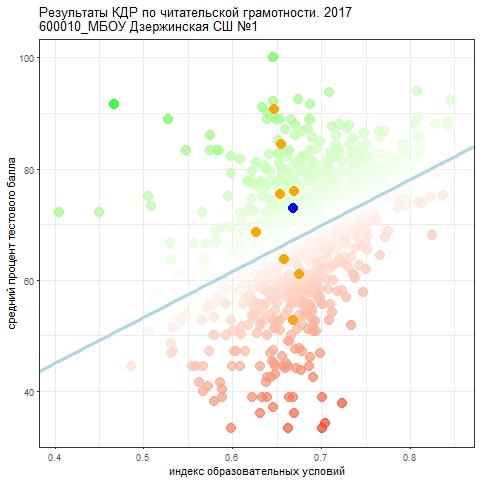 МатематикаРусский языкОкружающий мирГрупповой проектШкольные результаты (ср.%) в сравнении с муниципальными, региональными и российскими результатами в 2016 году:          Всероссийские проверочные работы в этом году проводились по математике, русскому языку и окружающему миру. Краевые контрольные работы проводились по читательской грамотности и групповому проекту. Результаты КДР достаточно стабильны. Показатели по  групповым проектам , читательской грамотности  выше  региональных. Это говорит о том, что УМК и ОС «Школа 2100» реализовываются учителями начальной школы в соответствии с ФГОС НОО достаточно грамотно и результативно. ВПР по математике, русскому языку и окружающему миру показали, что все учащиеся достигли необходимого уровня результатов, а % учащихся ,имеющих повышенный и высокий уровень выше , чем по региону.
         Учащиеся 5-6классов основной школы  в этом году учились по ФГОС ООО. Анализ сформированности метапредметных умений  измерялся стандартизированной метапредметной работой в конце года. 
          Уровень смыслового чтения и умений работать с информацией уч-ся 5классов:Результаты выполнения комплексной работы для оценки сформированности учащимися 5 классов метапредметных результатов (смыслового чтения и умений работать с информацией) показывают, что все учащиеся, кроме двух, достигли  необходимого уровня умений работать с информацией. В 5а 60 % уч-ся владеют этими умениями на повышенном уровне.Уровень смыслового чтения и умений работать с информацией учащихся 6классов:Результаты выполнения комплексной работы для оценки сформированности у уч-ся 6 классов метапредметных результатов (смыслового чтения и умений работать с информацией) показывают, что у 5 учащихся  умения не достигли  необходимого уровня умений работать с информацией.               В 2016-2017 учебном году из 42  выпускников 9 классов прошли аттестацию в форме ОГЭ по русскому и математике 42 уч-ся.. Количество пересдававших математику-9, русский язык-3, биологию-10, географию-7. На осень пересдача экзаменов у 3учащихся  По предметам ОГЭ количество баллов распределено следующим образом:По сравнению с прошлым годом снизилась качественная успеваемость по математике и русскому языку, по географии и  химии. Как и в прошлом году по географии и биологии  очень низкие результаты. Стабильно высокие баллы у учащихся по информатике.
ОГЭ 9кл.        Для учащихся 9 классов была проведена переговорная площадка по выбору профильных  предметов на следующий учебный год и проведены профориентационные диагностики. Учащимися были выбраны: математика, физика, химия, биология , обществознание и информатика. Большинство учащихся связывает выбор профильных предметов с будущей профессией. Этот выбор определяет формирование профильных групп на 2017-2018 уч.год.
        Количество выпускников 11классов составляет 32. Высокий балл (выше 80) набрали 5  учащихся по русскому языку.  Ниже минимальных баллов по выбранным предметам  набрали  по информатике-1,  по математике профильной -9 учащихся, что говорит о непродуманном выборе  предметов для сдачи экзамена и недостаточно высокой подготовке.              Средний балл по всем предметам  достаточно стабильный  и варьируется в пределах нескольких %.
                                      Средний балл уч-ся по ЕГЭКоличество участников ЕГЭ, набравших более 80 баллов Учащиеся профильных групп сдали  ЕГЭ , набрав достаточно высокий балл для поступления в ВУЗы. Но не все обучающиеся в профильных группах выбрали экзамены по профилю.           Учащиеся школы продолжают обучение в профессиональных учебных заведениях: Распределение выпускников          В истекшем году как и в прошлые годы стабильно работала система поддержки детей с  особыми педагогическими потребностями. В рамках этого направления в школе поддерживается  творческая среда, обеспечивающая возможность самореализации учащихся. В этом году была расширена система участия в краевых интенсивных школах, школьных олимпиадах  и конкурсах ,отрабатывался  и применялся механизм учета индивидуальных достижений обучающихся , т.е.ученический портфолио, который каждый учащийся предъявлял в конце учебного года. Учащиеся школы очень активно работают в интенсивных школах районного и краевого уровня, что позволяет им расширять свои предметные знания и находить им применение в проектах и исследовательских работах. В школе работает учебно-исследовательское общество учащихся «Улисс», где ребята работают в лабораториях естественных наук, математики , словесности и истории.        Грамотно организованная работа учебно-исследовательского общества учащихся «Улисс» и внеурочная деятельность играют большую роль в развитии детской одаренности, что сказывается на результатах. 
            В районной научно-практической конференции  11  работ  из представленных 16  признаны лучшими.           Участники  форума  блестяще проводили защиту своих работ и свободно владели информационно-коммуникационными технологиями.  Члены жюри отметили, что работы, представленные на форум, отличались разнообразием, творческим подходом к исследованию, глубиной изучения  материала, затрагивали различные сферы деятельности человека, имели практическую направленность. Кроме того, были подняты проблемы не только глобального уровня, но и локального (своего  района,  школы). По результатам форума все участники получили сертификаты, а победители –  грамоты.
        Победители районного форума «Первые шаги в науку»:                        Во Всероссийской олимпиаде школьников учащиеся нашей школы   традиционно принимают активное участие. В этом учебном году в школьном этапе приняли участие 123 уч-ся, из них 50 победителя ,157 призеров. Некоторые учащиеся побеждали в олимпиаде по нескольким предметам.
         В муниципальном этапе приняли участие 53 учащихся, 3-призеры.      Результаты муниципального этапа Всероссийской олимпиады школьников:Сравнительный анализ участия учащихся МБОУ ДСШ№1 в олимпиадном    движении:           Сравнительный анализ участия  обучающихся  в олимпиадном движении разного уровня позволяет отметить, что в этом учебном году количество участников муниципального этапа уменьшилось, а в  региональной олимпиаде не участвовал никто. Следует усилить работу с мотивированными учащими, привести в систему подготовку учащихся к олимпиаде.
              Решение проблем данного направления работы мы видим в реализации программы «Одаренные дети». Педагогам необходимо с начала учебного года разработать стратегию организации работы по данному направлению: курсы по выбору, кружки, индивидуальная и групповая работа с уч-ся, проведение предметных тренировочных  олимпиад и интеллектуальных конкурсов, консультаций.              Исходя из оценки эффективности и состояния методической работы, можно определить основные векторы методической работы  ОУ на 2017-2018 уч.год. - обеспечение поддержки педагогических работников в освоении и введении в действие ФГОС ООО и ФГОС ОВЗ;оказание помощи в развитии творческого потенциала и профессионально-личностного роста педагогических работников, удовлетворение информационных, учебно-методических, образовательных потребностей;создание условий для организации и осуществления повышения квалификации, в том числе используя возможности «внутришкольного управления», самообразования, «внешних» по отношению к образовательному учреждению ресурсов ;-  оптимизировать образовательный процесс и систему дополнительного образования через их интеграцию;
-повысить эффективность работы с одаренными детьми;-развивать творчество и самореализацию инициативы учащихся;-использовать разнообразные схемы взаимодействия учителя и учащихся с целью предупреждения неуспешности в обучении.1Составлен и утвержден учебный план, позволяющий заложить фундамент знаний по основным дисциплинам, обеспечить уровень усвоения стандартов образования2Утверждены учебные планы профильного образования, позволяющие осуществить вариативность среднего(полного) общего образования3Составлены и утверждены планы работы методического совета школы, педагогического совета4Методические объединения работали по четким планам в соответствии с утвержденными методическими темами, проблемой школы5Составлены индивидуальные планы работы учителей-предметников над темами самообразования6Создана система ВШК как одно из условий эффективной работы7Создана система работы по обеспечению сохранности здоровья и здорового образа жизни учащихся8Проведены мероприятия  по улучшению материально-технической базы кабинетов9 Приведены в соответствие с ФГОС ООО  и ОВЗ   рабочие программы по предметам и курсам внеурочной деятельности.10 Составлен план работы инновационной деятельности по СДО№ п/птемаКлассуровеньУчитель1.Обществознание.  «Защита Отечества»; 7Р-нВладимирова Ж.В.2.Обществознание «Воздействие человека на природу» 7Р-нВладимирова Ж.В.3.Русский язык6Р-нЕфимович Е.С.4. «Сочинение на уроках истории»10кл (проф)Р-нГригорьева Е.А.5. «Русские земли под властью ЗО»6Р-нГригорьева Е.А.6. «историческое сочинение по теме Правление ЕкатериныII»10межрайонныйГригорьева Е.А.7. История  «Финикийские мореплаватели»
5Р-нТитова Л.И.8Русский  язык, «Однородные члены предложения»8Р-нИвченко Р.М9Английский яз  «Члены семьи» 6Р-нКоваленко А.А.10.Английский яз  «Простое настоящее и простое прошедшее время»6Р-нКоваленко А.А.11.Проектная задача на уроке английского языка6Р-нПаньшина Т.В.12.«Лексика.Лексическое значение слова»  5Р-нКрасюкова Л.И.13«Что изучает синтаксис и пунктуация»5Р-нКрасюкова Л.И.14«Обобщение по теме «Имя существительное»5Р-нКрасюкова Л.И.№ Предмет уровень Учитель 1. Формирующее оцениваниекрайГригорьева Е.А. 2.«Круги Эйлера как средство формирования логических умений»межрайонный,Григорьева Е.А.3.Мотивация на уроках английского языкамежрайонный,Коваленко А.А.4.«Карты Проппа»межрайонныйКоваленко А.А.5.« Приемы и способы, формирующие УУД»крайТитова Л.И.6.Мастер-класс «Лист обратной связи как прием формирующего оценивания на уроке истории в 5классе.»крайТитова Л.И.7.М-класс «Использование риторических определений на уроках»Межрайонный, р-нЕфимович Е.С№ п/пТемаФорма проведенияОтветственные1.Обсуждение и утверждение работы на новый учебный год Анализ рабочих программ.Круглый столГригорьева Е.А.2.Обсуждение  плана проведения предметной декадыКруглый столПед.коллектив3.«Проектно-исследовательская деятельность на уроках гуманитарного цикла»Обучающий семинарТитова Л.И.4.«Формирующее оценивание. Листы обратной связи»Обучающий семинарВладимирова Ж.В№ п/пТемы заседанийФорма проведенияОтветственные1.Обсуждение и утверждение работы на новый учебный год Анализ рабочих программ.Круглый столГригорьева Е.А.2.Обсуждение  плана проведения предметной декадыКруглый столПед.коллектив3.«Защита портфолио. Анализ работы в 2016-2017 уч.г»Круглый столПед.коллективдатаМероприятиеклассответственный05.12Линейка5-11Е.А.Григорьева 06.12КВН по теме «Школа»8Н.В. Конд 07.12Викторина  по немецкому языкуМузыкальные зарисовки на английском языке.Игра 745Н.В. Конд А.А.УзуноваТ.В.Паньшина08.12Конкурс стихов о школе. Фотовыставка «Наша школа»5-8Л.И.Красюкова, О.В.Алексеева, Е.С.Ефимович09.12Брейн-ринг по истории5Л.И. Титова 12.12Школьный АрбатИнформационный блок «Нашей школе 80 лет»5-105-11Е.А.СорокинаЕ.А.ГригорьеваЖ.В.Владимирова13.12КВЕСТ «Школа Гарри Поттера»5-7А.А.Коваленко14.12Театральная постановка  о школьной жизни.5Л.И.Красюкова15.12Школьный базар: 2я перемена – английский яз3я перемена – история, обществознание4я перемена – русский яз., литература5-11 Педагоги МО16.12Открытые уроки русского языка и литературы5-9Л.И.Красюкова, Р.М.ИвченкоО.В.Алексеева, Е.С.Ефимович№ п/пТемы заседанийВремяпроведенияФорма проведенияОтветственные1."Формирование и развитие познавательных УУД средствами СДО"семинарИванова Н.А.Юшина Е.М.МероприятиеОтветственныйКлассДата, времяМесто проведенияИнтеллектуальный базарУчителя-предметники5-614.03После 4 урока (перемена)Рекреация 2 этажа возле библиотекиИнтеллектуальный базарУчителя-предметники7-810.03После 3 урока (перемена)Рекреация 2 этажа возле библиотекиИнтеллектуальный базарУчителя-предметники9-1113.03После 3 урока (перемена)Рекреация 2 этажа возле библиотекиКонкурс электронного рисункаКозлова Л.А.5-11С 9.03 по 16.03Каб. №4Плакат «Сохраним лес живым» (Материал ДВП, размер 60х80см)Мищук О.М.1-11С 9 по 16.03Каб. №9Умники и умницыИванова Н.А.7а,в10.03Каб. №20Час веселой математикиЛупянникова В.В.510.03Каб. №17Химический турнирФишер 0.В.810.03, после 4 урокаКаб. №21Математический биатлонАлексеева О.Г.10-11 (проф)14.03Каб. №2Морской бойТопоров С.С.713.03, после 6 урокаКаб. №3Моя ботаникаМищук О.М.613.03, 15.03Каб. №9Большая гео-играЮшина Е.М.5,613.03, 16.03Каб. №7В мире физикиВолкова И.А.914.03Каб. №20Кто хочет стать отличникомЗайцева В.С.814.03, после 6 урокаМагия чиселАлексеева О.Г.614.03Каб. №2В мире физикиВолкова И.А.7б15.03Каб. №20Интеллектуальный лабиринтМищук О.М.1015.03 после 6 урокаКаб. №9Задачи ЭйнштейнаКозлова Л.А.915.03Каб. №4Поезд естественных наукАлексеева О.Г.Лупянникова В.В5-615.03Брейн- рингФишер О.В.Мищук О.М.Иванова Н.А.9-1116.03 после 6 урокаКаб.№ 21Брейн- рингЗайцева В.С. Топоров С.С.7-817.03Актовый залЛаборатория естественных наукЗайцева В.С.Иванова Н.А.Фишер О.В.Нач. школа14.03№ п/пПредметКлассВремя проведенияУчитель1.Физика8 октябрьВолкова И.А.2.Химия8октябрьФишер О.В.3.География6октябрьЮшина. Е.М.4.Математика7октябрьТопоров С.С.№ п/пПредметКлассВремя проведенияУчитель1.Информатика5ноябрьВолкова И.А.2.Физика7мартВолкова И.А.3.Информатика10ноябрьКозлова Л.А.4.Математика9ноябрьЛупянникова В.В.5.Математика5мартЛупянникова В.В.6.Математика7ноябрьТопоров С.С.7.Математика7мартТопоров С.С.8.География6ноябрьЮшина. Е.М.9.Биология6мартМищук О.М.10.Химия10ноябрьФишер О.В.11.Химия8мартФишер О.В.12.Математика8ноябрьЗайцева В.С.13.Физика7ноябрьИванова Н.А.14.Физика10мартИванова Н.А.№ п/пПредметВремя проведенияУчитель1.Физика (краевой уровень)ноябрьИванова Н.А.2.Биология (районный уровень)МайМищук О.М.3Химия (районный уровень)МайФишер О.В.4Физика (районный уровень)МайВолкова И.А.№ п/пТемы заседанийВремяпроведенияФорма проведенияОтветственные1.Разработка программ по учебным дисциплинам технологии и физической культура для 6 классов.28.08.2016беседаВолкова И.А.., учителя предметники2.Обсуждение плана работы МО на новый учебный год10.09.2016Круглый столВолкова И.А.., учителя предметники3.Анализ работы МО за прошлый учебный год, выявление недочетов. План по устранению  недочетов .1.10.2016БеседаВолкова И.А.., учителя предметники4.Обсуждение тем для НОУ «Первые шаги в науку»29.10.2016Волкова И.А.., учителя предметники5.Разработка плана мероприятий для проведения военно-патриотического месячника12.11.2016ОбсуждениеАлексеева О.Г, учителя предметники 6.Анализ работ учащихся во Всероссийской олимпиаде школьников1.12.2016Алексеева О.Г, учителя предметники7.Подведение итогов военно-патриотического месячника29.02.2017Круглый столАлексеева О.Г, учителя предметники8.Анализ по прошедшим «Президентским состязаниям»2.04.2017Алексеева О.Г, учителя физ.культуры9.Анализ по ШСЛ18.05.2017Алексеева О.Г, учителя физ.культуры10.Подведение итогов работы МО за год19.05.2017Смотр Портфолио кафедрыАлексеева О.Г, учителя физ.культурыСреда1.02Четверг2.02Четверг2.02Пятница3.02Пятница3.02Понедельник6.02Понедельник6.02Понедельник6.02Вторник7.02«Президентские состязания» школьный этап«Президентские состязания» школьный этап«Президентские состязания» школьный этап«Президентские состязания» школьный этап«Президентские состязания» школьный этап«Президентские состязания» школьный этап«Президентские состязания» школьный этап«Президентские состязания» школьный этап«Президентские состязания» школьный этапСпортивное многоборьеСпортивное многоборьеСпортивное многоборьеЭстафетный бегЭстафетный бегТеоретическийТворческий конкурсТеоретическийТворческий конкурсТеоретическийТворческий конкурсНастольный теннис +шахматы«Подвижные игры»«Подвижные игры»«Подвижные игры»«Подвижные игры»«Подвижные игры»«Подвижные игры»«Подвижные игры»«Подвижные игры»«Подвижные игры»Среда8.02Среда8.02Четверг9.02Четверг9.02Пятница10.02Пятница10.02Понедельник13.02Вторник14.02Вторник14.025-7 классы«Пионербол»8-9 классы«Волейбол»8-9 классы«Волейбол»10-11классы«Волейбол»10-11классы«Волейбол»5-11 класс«Дартс»5-11 класс«Дартс»5-11 класс«Дартс»Учителя- сборная учеников«Волейбол»«Веселые старты»«Веселые старты»«Веселые старты»«Веселые старты»«Веселые старты»«Веселые старты»«Веселые старты»«Веселые старты»«Веселые старты»Среда15.02Четверг16.02Четверг16.02Пятница17.02Пятница17.02Понедельник20.02Понедельник20.02Понедельник20.02Вторник21.021-2 классы3-4 классы3-4 классы5-6 классы5-6 классы7-8 классы7-8 классы7-8 классы«Песни и строя»«Песни и строя»«Песни и строя»«Песни и строя»«Песни и строя»«Песни и строя»«Песни и строя»«Песни и строя»«Песни и строя»Среда22.02Четверг27.02Четверг27.02Пятница28.02Пятница28.02Понедельник28.02Понедельник28.02Понедельник28.02Вторник26.021-4 класс5-7 класс5-7 класс8-11 классыЮнармеец8-11 классыЮнармеец8-11 классыЮнармеец01.03Торжественное закрытие . Линейка. Подведение итогов.01.03Торжественное закрытие . Линейка. Подведение итогов.01.03Торжественное закрытие . Линейка. Подведение итогов.01.03Торжественное закрытие . Линейка. Подведение итогов.01.03Торжественное закрытие . Линейка. Подведение итогов.01.03Торжественное закрытие . Линейка. Подведение итогов.01.03Торжественное закрытие . Линейка. Подведение итогов.01.03Торжественное закрытие . Линейка. Подведение итогов.01.03Торжественное закрытие . Линейка. Подведение итогов.Мишкин Н.А Соревнования по баскетболу на Кубок В.И. Шпака (1 место. 8 человек). Межрайонные соревнования по баскетболу, юноши (1 место). Кросс нации 180 человек.  Легкая атлетика 1место 5-6-7-8, классы (девочки + мальчики.  ШСЛ по баскетболу, зональный этап г.Кнск. 5-место (юноши). ШСЛ «Шиповка юных» легкая атлетика г. Красноярск. Юноши: 5 место; девочки 6 место. Президентские состязания 7а-2 место(районный уровень). 8а – 1место (районный уровень).   Волков В.А«День здоровья». МБОУ ДСОШ №1, (02.09.16г.) 2,3 место 2007 г.р.Президентские состязания.5а,5 б класс .Школьный этап.2,3 место(16 чел).Соревнования по баскетболу на (Кубок В.И. Шпака Межрайонные соревнования по баскетболу, девушки (2 место). ШСЛ Легкая атлетика. Муниципальный этап. 1место 4-5-6-7-8, классы (девочки + мальчики)ШСЛ  Легкая атлетика.»Шиповка юных» Краевой этап.2 место-эстафета (4 чел.) «ШСЛ по футболу девушки» в рамках Краевого проекта-муниципальный уровень(2 место).(13 чел) Веселые старты в 2-5 классах в рамках Всероссийской акции «Спорт как альтернатива пагубным привычкам».СОШ №1(90 чел.) Участие в «Лыжня России» 40 человек. С.Дзержинское.Межрайонные соревнования по футболу среди юношей 2002-2003 г р (1 место) .г.Канск.(13 чел)..Межрайонный турнир по футболу 2007-08 (мальчики)-3 место.с.Дзержинское. .(13 чел). ШСЛ Футбол ,муниципальный этап Юноши 2001-02 г.р.-1 место.с.Дзержинское. .(13 чел).ШСЛ Футбол ,зональный  этап Юноши 2001-02 г.р.-1место.г.Канск. .(13 чел).ШСЛ Футбол ,Краевой  этап Юноши 2001-02 г.р.-2место.г.Красноярск. (13 чел).«Мини-футбол в школу» район 1 место.(11 чел).«Мини-футбол в школу»2001-02 г.р Восточная зона 2 место.(11 чел)Кокин Я.А. Соревнования по баскетболу на Кубок В.И. Шпака (2 место. 7 человек) . Межрайонные соревнования по баскетболу, девушки (2 место). Кросс нации 180 человек. День здоровья 5-11 классы. Легкая атлетика 1место 5-6-7-8, классы (девочки + мальчики).«ШСЛ по баскетболу девушки» в рамках Краевого проекта. Муниципальный уровень(2 место. 4.02.16г.). Веселые старты в 1 классах в раках Всероссийкой акции «Спорт как альтернатива пагубным привычкам»Ховрус С.ВФестиваль «Русь мастеровая», Управление образования администрации Дзержинского районаМишкин Н.А.Школьная олимпиада  по физической культуре(5-11 классы) призёр Грищенко Максим.Волков В.А.Школьная олимпиада  по физической культуре(5классы). 6 чел.Кокин Я.А.Школьная олимпиада  по физической культуре(5-11 классы)  1 призёр .Васильева Ю.С.Олимпиада по технологии. Школьный уровень: 11учащихся. Победители: Головец Таня, Карасева Вероника. Муниципальный уровень: 2 участника.  «Таланты без рганиц» -лауреат Карачинец И 6 БХоврус С.В.Олимпиада по технологии. Школьный уровень: 18 учащихся. Победитель: Китаев А. Муниципальный уровень: 1 участник. Выстовка ДПИ в г. Канск(зональный уровень).Бегунцов И.АШкольная олимпиада  по ОБЖ (7-11 классы)34 человекаРайонная олимпиада по ОБЖ. (7-11классы) 5 человек.Учебный годВсего пед.работниковПедагогические работникиПедагогические работникиПедагогические работникиПедагогические работникиЧисло пед. работников, планирующих пройти аттестацию в 2017-2018 учебном году (указать кол-во на первую и высшую кат.)Учебный годВсего пед.работниковНе имели квалиф. категорииСоответствие занимаемой должностиПервую квалиф. категориюВысшую квалиф. категориюЧисло пед. работников, планирующих пройти аттестацию в 2017-2018 учебном году (указать кол-во на первую и высшую кат.)2012-2013511902511категория-10педагогов.2013-2014512102361категория-10педагогов.2014-2015511203171категория-10педагогов.2015-2016519031101категория-10педагогов.2016-201750803391категория-10педагогов.№ФИОТема курсовой переподготовкиЗайцева Вера Степановна1.«Моделирование и анализ урока в системе Способа диалектического обучения»,2.«Развитие у уч-ся познавательных универсальных учебных действий средствами Способа диалектического обучения»Владимирова Жанна Викторовна1.«Моделирование и анализ урока в системе Способа диалектического обучения»,2.«Развитие у уч-ся познавательных универсальных учебных действий средствами Способа диалектического обучения»Титова Людмила Ивановна1.«Моделирование и анализ урока в системе Способа диалектического обучения»,2.«Развитие у уч-ся познавательных универсальных учебных действий средствами Способа диалектического обучения»Иванова Наталья Александровна1.«Моделирование и анализ урока в системе Способа диалектического обучения»,2.«Развитие у уч-ся познавательных универсальных учебных действий средствами Способа диалектического обучения»Штарк Юлия Леонидовна1.«Моделирование и анализ урока в системе Способа диалектического обучения»,2.«Развитие у уч-ся познавательных универсальных учебных действий средствами Способа диалектического обучения»Коваленко Анастасия Александровна1.«Моделирование и анализ урока в системе Способа диалектического обучения»,2.«Развитие у уч-ся познавательных универсальных учебных действий средствами Способа диалектического обучения»Ефимович Евгений Сергеевич1.«Моделирование и анализ урока в системе Способа диалектического обучения»,2.«Развитие у уч-ся познавательных универсальных учебных действий средствами Способа диалектического обучения»Красюкова Людмила Ивановна1.«Моделирование и анализ урока в системе Способа диалектического обучения»,2.«Развитие у уч-ся познавательных универсальных учебных действий средствами Способа диалектического обучения»Григорьева Елена Алексеевна1.«Моделирование и анализ урока в системе Способа диалектического обучения»,2.«Развитие у уч-ся познавательных универсальных учебных действий средствами Способа диалектического обучения»Мищук Ольга Михайловна1.«Моделирование и анализ урока в системе Способа диалектического обучения»,2.«Развитие у уч-ся познавательных универсальных учебных действий средствами Способа диалектического обучения»Фишер Ольга Викторовна1.«Моделирование и анализ урока в системе Способа диалектического обучения»,2.«Развитие у уч-ся познавательных универсальных учебных действий средствами Способа диалектического обучения»Юшина Елена Михайловна1.«Моделирование и анализ урока в системе Способа диалектического обучения»,2.«Развитие у уч-ся познавательных универсальных учебных действий средствами Способа диалектического обучения»Топоров Сергей Сергеевич1.«Моделирование и анализ урока в системе Способа диалектического обучения»,2.«Развитие у уч-ся познавательных универсальных учебных действий средствами Способа диалектического обучения»Волкова Ирина Александровна1.«Моделирование и анализ урока в системе Способа диалектического обучения»,2.«Развитие у уч-ся познавательных универсальных учебных действий средствами Способа диалектического обучения»Лупянникова Виктория Викторовна1.«Моделирование и анализ урока в системе Способа диалектического обучения»,2.«Развитие у уч-ся познавательных универсальных учебных действий средствами Способа диалектического обучения»Юшина Елена МихайловнаРазработка диагностических материалов для выявления уровня сформированности  у учащихся логических УУДФишер Ольга ВикторовнаРазработка диагностических материалов для выявления уровня сформированности  у учащихся логических УУДТитова Людмила ИвановнаПоддерживающее оценивание: практика работы с техниками оценивания в начальной школеЛупянникова Виктория ВикторовнаПоддерживающее оценивание: практика работы с техниками оценивания в начальной школеЗверева Людмила ИвановнаПоддерживающее оценивание: практика работы с техниками оценивания в начальной школеИвченко Раиса МихайловнаПреподавание русского языка как государственного в старшей школе в условиях введения ФГОС»  Зайцева Вера СтепановнаОрганизация образовательной деятельности в условиях ФГОС ОВЗ и ФГОС образования обучающихся с умственной отсталостью(интеллектуальными нарушениямиМельниченко Наталья АнатольевнаОрганизация образовательной деятельности в условиях ФГОС ОВЗ и ФГОС образования обучающихся с умственной отсталостью(интеллектуальными нарушениямиКокина Елена ВладимировнаОрганизация образовательной деятельности в условиях ФГОС ОВЗ и ФГОС образования обучающихся с умственной отсталостью(интеллектуальными нарушениямиИванова Наталья АлександровнаОрганизация образовательной деятельности в условиях ФГОС ОВЗ и ФГОС образования обучающихся с умственной отсталостью(интеллектуальными нарушениямиШтарк Юлия ЛеонидовнаОрганизация образовательной деятельности в условиях ФГОС ОВЗ и ФГОС образования обучающихся с умственной отсталостью(интеллектуальными нарушениямиАлексеева Оксана ГеннадьевнаОрганизация образовательной деятельности в условиях ФГОС ОВЗ и ФГОС образования обучающихся с умственной отсталостью(интеллектуальными нарушениямиКокин Ян АлександровичОрганизация образовательной деятельности в условиях ФГОС ОВЗ и ФГОС образования обучающихся с умственной отсталостью(интеллектуальными нарушениямиЧайковская Анастасия АнатольевнаОрганизация образовательной деятельности в условиях ФГОС ОВЗ и ФГОС образования обучающихся с умственной отсталостью(интеллектуальными нарушениямиГригорьева Елена АлексеевнаОрганизация образовательной деятельности в условиях ФГОС ОВЗ и ФГОС образования обучающихся с умственной отсталостью(интеллектуальными нарушениямиМищук Ольга МихайловнаОрганизация образовательной деятельности в условиях ФГОС ОВЗ и ФГОС образования обучающихся с умственной отсталостью(интеллектуальными нарушениямиФишер Ольга ВикторовнаОрганизация образовательной деятельности в условиях ФГОС ОВЗ и ФГОС образования обучающихся с умственной отсталостью(интеллектуальными нарушениямиЮшина Елена МихайловнаОрганизация образовательной деятельности в условиях ФГОС ОВЗ и ФГОС образования обучающихся с умственной отсталостью(интеллектуальными нарушениямиСанаева Наталья ВладимировнаОрганизация образовательной деятельности в условиях ФГОС ОВЗ и ФГОС образования обучающихся с умственной отсталостью(интеллектуальными нарушениямиЗверева Людмила ИвановнаОрганизация образовательной деятельности в условиях ФГОС ОВЗ и ФГОС образования обучающихся с умственной отсталостью(интеллектуальными нарушениямиСорокина Людмила ИвановнаОрганизация образовательной деятельности в условиях ФГОС ОВЗ и ФГОС образования обучающихся с умственной отсталостью(интеллектуальными нарушениямиНечаева Галина НиколаевнаОрганизация образовательной деятельности в условиях ФГОС ОВЗ и ФГОС образования обучающихся с умственной отсталостью(интеллектуальными нарушениямиВасильева Юлия СергеевнаОрганизация образовательной деятельности в условиях ФГОС ОВЗ и ФГОС образования обучающихся с умственной отсталостью(интеллектуальными нарушениямиМишкин Никита АлександровичОрганизация образовательной деятельности в условиях ФГОС ОВЗ и ФГОС образования обучающихся с умственной отсталостью(интеллектуальными нарушениямиГерасимова Василя ГалиоскаровнаОрганизация образовательной деятельности в условиях ФГОС ОВЗ и ФГОС образования обучающихся с умственной отсталостью(интеллектуальными нарушениямиХоврус Сергей ВасильевичОрганизация образовательной деятельности в условиях ФГОС ОВЗ и ФГОС образования обучающихся с умственной отсталостью(интеллектуальными нарушениямиКозлова Людмила АлексеевнаУрок информатики в начальной школе в соответствии с требованиями ФГОС.,Ховрус Сергей ВасильевичСистемно-деятельностный поход как основа реализации ФГОС»,Бондяева Елена ПетровнаСистемно-деятельностный поход как основа реализации ФГОС на уроках музыкиУзунова Анна АлексеевнаСовременный взгляд на дидактику общеобразовате льной школы в условиях введения новых ФГОС .Фишер Юлия ВасильевнаПрактический опыт реализации и рекомендации по инклюзивному образованию детей с ОВЗ в соответствии с требованиями ФГОС»,Название технологии или отдельного приема и методаПедагог Предмет Класс Время внедренияРезультат СДОприемы, формирующие ЛПУУДГригорьева Е.А.История,обществознание6сентябрь 2016г-май 2017Накопление методических разработок, уроков. Трансляция опыта на районном уровне. Открытые уроки  на стажерской площадке. Мастер-класс на краевом форуме практик внутриклассного оценивания. Урок на межрайонном фестивале «Инновации.Мастерство.Творчество»СДО,листы обратной связи, листы самооценки, приемы, формирующие ЛПУУДТитова Л.И.История,обществознание5сентябрь 2016-май 2017Накопление методических разработок, уроков. Трансляция опыта на районном , межрайонном и краевом уровне.  Организация и проведение стажерской площадки. Мастер-классы. Методические статьи. Мастер-класс на краевом форуме практик внутриклассного оценивания.СДО,листы обратной связи, листы самооценки, приемы, формирующие ЛПУУДЮшина Е.М.география5-6сентябрь - 2016г-май 2017Накопление методических разработок, уроков.Мастер-класс.Урок на межрайонном фестивале «Инновации.Мастерство.Творчество»СДО,листы обратной связи, листы самооценки, приемы, формирующие ЛПУУДКоваленко А.А.английский язык6сентябрь - 2016г-май 2017Накопление методических разработок, уроков. Трансляция опыта на районном и межрайонном уровне..Мастер-классСДО,листы обратной связи, листы самооценки, приемы, формирующие ЛПУУДЗайцева В.С.математика8сентябрь - 2016г-май 2017Апробирование технологий, накопление методических разработок, уроков.. СДО,листы обратной связи, листы самооценки, приемы, формирующие ЛПУУДМищук О.М.биология6-8Снтябрь2016май 2017Накопление методических разработок, уроков. Трансляция опыта на районном МО биологов.Мастер-классисследовательский метод,
СДО, приемы, формирующие ЛПУУДВолкова  И.А.физика8-9Сентябрь2016-май2017Накопление методических разработок, уроков. Трансляция опыта на районном ,межрайонном  и краевом уровнях . Участие в конкурсе «Учитель года Красноярского края»СДО,листы обратной связи, листы самооценки, приемы, формирующие ЛПУУДИванова Н.А.физика7-8кл.Сентябрь2016-май2016Накопление методических разработок, уроков. Трансляция опыта на районном и межрайонном уровнях. Мастер-класс на краевом форуме практик внутриклассного оценивания.СДО,ИУП ,  приемы, формирующие ЛПУУДФишер О.В.химия8-9клСентябрь2016-май2017Накопление методических разработок, уроков. Трансляция опыта на районном и межрайонном уровнях.Мастер-класс.СДО, листы обратной связи, листы самооценки, приемы, формирующие ЛПУУДВладимирова Ж.В.История, обществознание6-72015-2017Накопление методических разработок, уроков. Трансляция опыта на районном уровне. Мастер-класс.Продуктивное чтение, приемы , формирующие УУД).Формирующее оценивание.Нечаева Г.Н.Русский языкМатематикаЛит.чтениеОкружающий мирИЗО
технология42013-3017Создан банк разработок уроков.Выступление на конференции, семинарах, открытые уроки и мастер-классы.Повышение качества обученности обучающихся.Трансляция опыта на районном и межрайонном уровне.Продуктивное чтение, приемы , формирующие УУД).Формирующее оценивание.Хромова Е.А.Русский языкМатематикаЛит.чтениеОкружающий мирИЗО
технология12012-2017Создан банк разработок уроков.Выступление на конференции, семинарах, открытые уроки и мастер-классы.Повышение качества обученности обучающихся.Трансляция опыта на районном и межрайонном уровне.Продуктивное чтение, приемы , формирующие УУД).Формирующее оценивание.Семенова О.Ю.Русский языкМатематикаЛит.чтениеОкружающий мирИЗО
технология12012-2017Создан банк разработок уроков.Выступление на конференции, семинарах, открытые уроки и мастер-классы.Повышение качества обученности обучающихся.Трансляция опыта на районном и межрайонном уровне.Продуктивное чтение, приемы , формирующие УУД).Формирующее оценивание.Васильева А.М.Русский языкМатематикаЛит.чтениеОкружающий мирИЗО
технология42011-2017Создан банк разработок уроков.Выступление на конференции, семинарах, открытые уроки и мастер-классы.Повышение качества обученности обучающихся.Трансляция опыта на районном и межрайонном уровне.Продуктивное чтение, приемы , формирующие УУД).Формирующее оценивание.Ильясова В.Г.Русский языкМатематикаЛит.чтениеОкружающий мирИЗО
технология22011-2017Создан банк разработок уроков.Выступление на конференции, семинарах, открытые уроки и мастер-классы.Повышение качества обученности обучающихся.Трансляция опыта на районном и межрайонном уровне.Продуктивное чтение, приемы , формирующие УУД).Формирующее оценивание.Сорокина Л.И.Русский языкМатематикаЛит.чтениеОкружающий мирИЗО
технология12011-2017Создан банк разработок уроков.Выступление на конференции, семинарах, открытые уроки и мастер-классы.Повышение качества обученности обучающихся.Трансляция опыта на районном и межрайонном уровне.Продуктивное чтение, приемы , формирующие УУД).Формирующее оценивание.Санаева Н.В.Русский языкМатематикаЛит.чтениеОкружающий мирИЗО
технология32010-2017Создан банк разработок уроков.Выступление на конференции, семинарах, открытые уроки и мастер-классы.Повышение качества обученности обучающихся.Трансляция опыта на районном и межрайонном уровне.Продуктивное чтение, приемы , формирующие УУД).Формирующее оценивание.Тювкова Д.С.Русский языкМатематикаЛит.чтениеОкружающий мирИЗО
технология32014-2017Создан банк разработок уроков.Выступление на конференции, семинарах, открытые уроки и мастер-классы.Повышение качества обученности обучающихся.Трансляция опыта на районном и межрайонном уровне.Продуктивное чтение, приемы , формирующие УУД).Формирующее оценивание.Зверева Л.И.Русский языкМатематикаЛит.чтениеОкружающий мирИЗО
технология32010-2017Создан банк разработок уроков.Выступление на конференции, семинарах, открытые уроки и мастер-классы.Повышение качества обученности обучающихся.Трансляция опыта на районном и межрайонном уровне.Продуктивное чтение, приемы , формирующие УУД).Формирующее оценивание.Кучерюк О.А.Русский языкМатематикаЛит.чтениеОкружающий мирИЗО
технология42009-2017Создан банк разработок уроков.Выступление на конференции, семинарах, открытые уроки и мастер-классы.Повышение качества обученности обучающихся.Трансляция опыта на районном и межрайонном уровне.Продуктивное чтение, приемы , формирующие УУД).Формирующее оценивание.Фишер Ю.В.Русский языкМатематикаЛит.чтениеОкружающий мирИЗО
технология22015-2017Создан банк разработок уроков.Выступление на конференции, семинарах, открытые уроки и мастер-классы.Повышение качества обученности обучающихся.Трансляция опыта на районном и межрайонном уровне.Продуктивное чтение, приемы , формирующие УУД).Формирующее оценивание.Каврус Е.ГРусский языкМатематикаЛит.чтениеОкружающий мирИЗО
технология22015-2017Создан банк разработок уроков.Выступление на конференции, семинарах, открытые уроки и мастер-классы.Повышение качества обученности обучающихся.Трансляция опыта на районном и межрайонном уровне.Уровень мероприятия(районный, краевой и выше.)Название мероприятия (конкурса, фестиваля, семинара, выставки…)Ф.И.О. участвовавшегопедагогаРезультатрайонныйКонкурс методических разработок «Педагогическое вдохновение»Коваленко А.А.
Зайцева В.С.
Волкова И.А.
Григорьева Е.А.
Владимирова Ж.В.
Мищук О.М.
Фишер О.В.
Санаева Н.В.
Зверева Л.И.
Семенова О.Ю.
2место1место
2место
1место
3место
1место
3место
1место
2место
3место«Учитель года»Волкова Ирина Александровна
Коваленко Анастасия Александровна1место
участиеФестиваль «Русь мастеровая»,Ховрус С.В.участиеМежрайонныйМежрайонный фестиваль «К вершинам мастерства»Семенова О.Ю.Кучерюк О.А.
Зверева Л.И.Фишер О.В.
Мищук О.М.Григорьева Е.А.Волкова И.А.Коваленко А.А.Мельниченко Н.А.Кокина Е.В.
Чайковская  А.А.Ефимович Е.С.участиеучастиеучастие1место1место1место1место1местоучастие1место1место
участие«Фестиваль педагогических  идей «Инновации, мастерство, творчество» Григорьева Е.А.
Юшина Е.М.1место
участиеКраевойУчитель годаВолкова И.А.лауреат( в 20-ке)ВсероссийскийМеждународный конкурс «INTOLIMP.ORG» на публикацию  урока «Защита Отечества» 7 кл.Владимирова Ж. В.участиеВсероссийской конкурс проф мастерства «Мой лучший урок по ФГОС» -Григорьева Е.А.3местоМеждународный педагогический фестиваль фоторабот «Краски лета», «Путешествие в Восточные Саяны. Граница с МонголиейУзунова А.А.1местоМеждународный педагогический конкурс Эссе «Современный портрет педагога»участиеОнлайн- олимпиада для педагогов « Требования ФГОС к системе начального общего образования»Семенова О.Ю.2место№ п/пФИО учителяУчастие в мет. работе района Титова Людмила Ивановна1.Краевая педконференция Мастер-класс « Приемы и способы, формирующие УУД»2 .Краевой форум работников образования «Эффективные техники внутриклассного оценивания.Мастер-класс «Лист обратной связи как прием формирующего оценивания на уроке истории в 5классе.»3.Краевая дистанционная научно-практическая конференция»Возможности способа диалектического обучения в Реализации ФГОС.Разработка урока.
4. Окружной семинар-совещание»Управление изменениями.Планирование и достижение образ.результатов как ресурса развития территории».Представление проекта.Ефимович Евгений Сергеевич1.М-класс на межрайонном фестивале «К вершинам мастерства»
2. Семинар «техники внутриклассного оценивания на уроке СДО»Алексеева Оксана Геннадьевна«Проектная задача» выступление на РМО.Мищук Ольга Михайловна1.Участие в краевой дистанционной НПК «Возможности СДО в реализации ФГОС» (участие в вебинаре и представлен конспект урока биологии 6 класса)2.Краевая конференция СДО, материалы урока биологии 6 класс «Дыхание и обмен веществ у растений»3.Урок в рамках районного семинара по СДО «Водоросли», 6 класс
4. М-класс на межрайонном фестивале «К вершинам мастерства»Юшина Елена МихайловнаКраевой семинар «Разработка диагностических материалов для выявления уровня сформированности у учащихся логических УУД» - выступление по представлению теста для 6-го класса.2.Районный семинар «Техники внеклассного оценивания на уроке с применением СДО», Тема: «Педмастерская по составлению тестов на основе  способа диалектического обучения».
3..Открытый урок г. Красноярск «Времена года» - 6 кл. Урок в рамках курсов по СДО «Географические карты» - 6 класс.Григорьева Елена Алексеевна1.Мастер-класс «Формирующее оценивание» (край)2. Семинар «Техники внутриклассного оценивания на уроке с применением СДО»
3. М-класс на межрайонном фестивале «К вершинам мастерства»Владимирова Жанна Викторовна 1.«Стажерская площадка на 2016-2017 уч. год», «Проектная задача»;
 2.Семинар СДО «Техники внутриклассного оценивания на уроке с применением СДО»Козлова Людмила АлексеевнаРМО секция информатиков —  Выступление «Самоонализ  открытого урока Фильтрация списка»Зверева Людмила ИвановнаМ-класс на межрайонном фестивале «К вершинам мастерства»Кучерюк Олеся Анатольевна1М-класс на межрайонном фестивале «К вершинам мастерства»
2.М-класс на Канской конференцииЛупянникова Виктория Викторовна1.Районный семинар по проведению ОГЭ. 2.Открытый урок, математика 9 класс: Уравнение окружности»3.Открытый урок СДО математика 5 класс: Сложение и вычитание десятичных дробейФишер Ольга Викторовна1.Выступление «инд планы» Районный семинар «Техники внутриклассного оценивания на уроках с использованием СДО» 2.Открытый урок г.Красноярск химия.8 класс. «Решение задач по химическим формулам».3.Урок в СДО в рамках курсов 10 класс«Алкины»4.Урок на районном семинаре СДО в 8 классе «Классы неорганических соединений
5. М-класс на межрайонном фестивале «К вершинам мастерства»Иванова Наталья АлександровнаМастер- класс Листы обратной связи на уроке физики(конференция в г.Красноярск)Выступление «Недельные отчеты» Районный семинар «Техники внутриклассного оценивания на уроках с использованием СДО» 
3) Урок в СДО в рамках курсов 7а класс«Масса тела»Урок на РМО 10 класс «Количество теплоты»Коваленко  Анастасия Александровна1.Мастер-класс в г.Канске «Карты Проппа»2.М-класс на межрайонном фестивале «К вершинам мастерства»Кокина Елена ВладимировнаМ-класс на межрайонном фестивале «К вершинам мастерства»Мельниченко Наталья АнатольевнаМ-класс на межрайонном фестивале «К вершинам мастерства»Семенова Ольга Юрьевна1.Краевой проект «Формирующее оценивание как условие формирования оценки и контроля 
2.Краевой семинар « Проектирование педагогических ситуаций. направленных на оценивание» »
 3.Рефлексивный районный  семинар «Формирующее оценивание как условие формирования оценки и контроля »
4. М-класс на межрайонном фестивале «К вершинам мастерства»Сорокина Елена АлександровнаСеминар  для организаторов «Организация и проведение ГИА 2017»Волкова Ирина Александровна1.Выступление на РМО физиков «Фрагмент учебного занятия в рамках СДО»2.М-класс на межрайонном фестивале «К вершинам мастерства»Топоров Сергей Сергеевич1.Открытый урок по технологии СДО.(край)2.Семинар «Внедрение способа диалектического обучения в практику педагогов муниципалитета как средство развития логических познавательных УУД» Открытый урок по СДО. Красюкова Людмила ИвановнаСеминар «Техники внутриклассного оценивания на уроке СДО». Открытый урок в 5 классеПаньшина Татьяна ВалерьевнаМ-класс на межрайонном фестивале «К вершинам мастерства»Чайковская Анастасия АнатольевнаМ-класс на межрайонном фестивале «К вершинам мастерства»№ФИО баллыСанаева Н. В.98Сорокина Л. И.87Зверева Л. И.63Герасимова В. Г.46Фишер Ю. В.29Каврус Е. Г.26 Семенова О. Ю.25Тювкова Д. С.21Васильева А. М.21Кучерюк О. А.21Нечаева Г. Н.21 Хромова Е. А.21Ивченко Р.М.37Красюкова Л.И.44Алексеева О.В.22Ефимович Е.С.19Титова Л.И.69Григорьева Е.А.70Владимирова Ж.В.100Коваленко А.А.70Узунова А.А.24Паньшина Т.В.15Конд Н.В.-Сорокина Е.А.20Бондяева Е.П.21Волков ВА.73Кокин Я.А.25Мишкин Н.А.-Ховрус С.В.77Васильева Ю.С.12Бегунцов И.А.85Алексеева О.Г.69Лупянникова В.В.68Топоров С.С.61Зайцева В.С.33Волкова И.А.71Иванова Н.А.61Козлова Л.А.35Мищук О.М.66Фишер О.В.90Юшина Е.М.42приоритетные направлениядостигнутые результаты                Экспертное направление:Анализ нормативных, научных и методических источников по вопросам введения ФГОС ОВЗ.Организация и проведение мониторинга по вопросам внедрения и реализации ФГОС ОВЗ (выявление проблем, потребностей и образовательных запросов по вопросам введения и реализации ФГОС).       -     Выявление затруднений, потребностей и образовательных запросов учителей в связи с внедрением в образовательный процесс технологии СДО и формирующего оценивания.Проведен анализ ФГОС ОВЗ и Примерных адаптированных программ на семинаре .Выделены дефициты и оформлен  образовательный запрос на повышение квалификации по вопросам внедрения и реализации ФГОС ОВЗ.
Выявлены затруднения в связи с внедрением в образовательный процесс технологии СДО и после первого курсового погружения появилась потребность в продолжении обучения. Сделан заказ в ККИПК.
Выявлены затруднения в связи с внедрением в образовательный процесс технологии формирующего оценивания. Сделан заказ на курсовую подготовку в ККИПК на базе Канской гимназии №1.Научно-методическая поддержка, информационное сопровождение.Информационно-методическая поддержка педагогических кадров по введению ФГОС ОВЗ. Обеспечение  необходимыми информационными и научно-методическими ресурсами. Организация  процесса погружения учителя  в решение новых задач профессиональной деятельности  и обучение непосредственно на рабочем месте. Участие в проведении профессиональных конкурсов педагогических работников.       -     Текущая методическая помощь: консультирование педагогов по вопросам ФГОС  ООО и ФГОС ОВЗ , внедрения технологий СДО и формирующего оценивания; анализ возникающих у педагогов затруднений и трудностей, оказание им помощи в решении профессиональных проблем; разработка текущих методических материалов              Прошли курсовую подготовку:
 - «Организация образовательной деятельности в условиях ФГОС ОВЗ и ФГОС образования обучающихся с умственной отсталостью(интеллектуальными нарушениями),108час -21 педагог.- «Моделирование и анализ урока в системе Способа диалектического обучения»,40час.-17 педагогов
-   «Поддерживающее оценивание: практика работы с техниками оценивания в начальной школе»,72ч-3педагога.
- «Разработка диагностических материалов для выявления уровня сформированности  у учащихся логических УУД» 24часа-2 педагога.       Организован и постоянно действовал методический семинар по погружению учителя в новые технологии, по разбору и анализу возникающих проблем , по разработке методических и диагностических материалов.
      Участие в профессиональных конкурсах и фестивалях:
-Учитель года    -2 участников, 1место.
-Педагогическое вдохновение-12участников, 1место-4,2место-3,3место-3.
-Межрайонный фестиваль « К вершинам мастерства»-11участников, 1место-6.Проектное направление.Разработка и реализация ООП ОВЗ , проекта «Внедрение технологии СДО в практику педагогов муниципалитета как средство повышения качества образования»  и других совместных проектов и программ. Консультативная помощь в ходе проектирования рабочих программ, разработки тематического планирования.Разработана ООП ОВЗ .
Разработаны и реализуются проекты:
-  «Внедрение технологии СДО в практику педагогов муниципалитета как средство повышения качества образования»
-  «Улисс»  -«ФГОС: планируемые результаты, 

способы их фиксации, оценки и 
      самооценки в начальной и основной школе»Анализ и обобщение опыта  .Изучение, обобщение и распространение  практического опыта введения :
-ФГОС (разработки рабочих программ, типовых задач (заданий) формирования УУД),
-технологии СДО и формирующего оценивания( разработка уроков, дидактических и диагностических материалов)Тиражирование педагогического опыта происходило в рамках методических декад ШМО, методических дней, участии в краевых, межрайонных и районных конференциях и фестивалях, печати методических материалов на сайтах.предмет2014-2015 уч.год2015-2016 уч.год2016-2017 уч.годРусский язык42,863,161,57%математика48,968,265,63%Литературное чтение517880,53%Окружающий мир53,176,675,78Английский язык73,26879,25%класскласс          Уровень сформированности умений
 (познавательных, регулятивных,коммуникативных)          Уровень сформированности умений
 (познавательных, регулятивных,коммуникативных)1А 20 уч-ся1А 20 уч-сяНиже базового уровняБазовый уровеньПовышенный уровень5 ч (25 %)15 ч (75%)0 ч1Б21 уч-ся1Б21 уч-сяНиже базового уровняБазовый уровеньПовышенный уровень15ч--71%5ч-24%1ч-4%1В18 уч-сяНиже базового уровняБазовый уровеньПовышенный уровеньНиже базового уровняБазовый уровеньПовышенный уровень4ч-22%12ч-66 %2ч-11%Итого:59уч-сяНиже базового уровняБазовый уровеньПовышенный уровеньНиже базового уровняБазовый уровеньПовышенный уровень24ч-40%32ч-55%3ч-5%классыУровень сформирован
ностипознавательныепознавательныепознавательныерегулятивныерегулятивныерегулятивныеличностныеличностныеличностныеклассыУровень сформирован
ности2015г(1классянварь)2016г
(2классдекабрь)2017г
2класс май)2015г(1классянварь)2016г
(2классдекабрь)2017г
(2класс май)2015г(1классянварь)2016г
(2классдекабрь)2017г
2класс май)Итого по 2классамНиже базового13ч(24%)7ч(13%)16ч(30%)16ч(30%)9ч(16%)3ч(5%)Итого по 2классамбазовый31ч(58%)(34ч(64%)23ч(43%)29ч(54%)42ч(77%)42ч(77%)Итого по 2классамповышенный10ч (18%)15ч(28%)18ч(33%)10ч(18%)3ч(5%)10ч(18%)уровеньРегулятивные уменияРегулятивные уменияРегулятивные уменияПознавательные уменияПознавательные уменияПознавательные уменияЛичностные уменияЛичностные уменияЛичностные уменияКоммуникативные уменияКоммуникативные уменияКоммуникативные уменияуровень2015г2016г2017г2015г2016г2017г2015г2016г2017г2015г2016г2017гниже базового12ч/ 19%17ч/  18%12ч/ 19%5ч/ 1%6ч/9%5ч/ 7%4ч/ 5%10ч/  15%5ч/  7%--5ч/ 8%базовый38ч/    61%36ч/  55%42ч/ 66%45ч/  69%39ч/  60%30ч/ 46%56ч/ 81%46ч/  71%44ч/  69%--34ч/ 60% повышенный12ч/ 19%12ч/  18%9ч/ 14%15ч/ 23%20ч/ 30%29ч/ 45%9ч/ 13%9ч/  14%14ч/ 22% --17ч/  30%уровеньРегулятивные уменияРегулятивные уменияРегулятивные уменияРегулятивные уменияПознавательные уменияПознавательные уменияПознавательные уменияПознавательные уменияЛичностные уменияЛичностные уменияЛичностные уменияЛичностные уменияКоммуникативные уменияКоммуникативные уменияКоммуникативные уменияКоммуникативные умения20142015201620172014201520162017г20142015201620172014201520162017ниже базового7ч/14%6ч/ 8%  13ч/22%2ч/2%6ч/10%20ч/28%17ч/28%1ч/1%8ч/13%7ч/11%12ч/19%5ч/8%7ч/11%4ч/6%13ч/22%1ч/2 %базовый24ч/48%40ч/59%27ч/45%36ч/52%44ч/74%41ч/59%21ч/35%35ч/58%32ч/53%42ч/68%42ч/66%34ч/56%46ч/78%50ч/78%29ч/49%36ч/60%повышенный18ч/36%21ч/31%19ч/32%21ч/30%9ч/15%8ч/13%21ч/35%24ч/40%20ч/33%15ч/24%9ч/14%21ч/35%7ч/11%10ч/15%17ч/28%23ч/38%Уровни/
классы Недостаточный Пониженный Базовый Повышенный 4 А 0,00 % 0 % 47,37 % 52,63 % 4 Б 0,00% 0 % 43,75 % 56,25 % 4 В 0 % 0 % 75,00% 25,00 % Регион % 2,76 % 4,26 % 60,18 % 32,80 % Уровни/
классы Пониженный Базовый Повышенный Высокий4 А 0       03ч  /   15%17ч     /  85%4 Б 05ч   /  27,7%6ч  /  33,3%7ч   /   38,8%4 В 04ч  /  21%3ч  /  15 ,7 %12ч  /  63,3%Регион % 1.517.228.253Уровни/
классы Пониженный Базовый Повышенный Высокий4 А 005ч  / 25%15  /   75%4 Б 05ч  / 27,7 %10ч  /   55,5 %3ч  / 16,7%4 В 04ч / 21%11ч / 58%4ч /21%Регион % 3.321.648.726.5Уровни/
классы Пониженный Базовый Повышенный Высокий4 А 01 ч  /  5%11ч  /  55%8ч  /  40%4 Б 00 ч3ч  / 16,6%15ч /  83%4 В 07ч  / 38%9ч  / 50%2ч  /  12%Регион % 0.58%20.6%53%25.8%Уровни/
классы Ниже базовогоБазовый Повышенный 4 А 00100%4 Б 047,06%52,94%4 В 047,37%52,63%Регион %                        3,22%48,78%48,00%Уровни/
классы Пониженный Базовый Базовый Базовый Повышенный Повышенный ВысокийматематикаматематикаматематикаматематикаматематикаматематикаматематикаматематикаРоссия2,219,219,219,231,931,946,7Регион 1.517.217.217.228.228.253муниципалитет218.718.718.7363643.3МБОУ ДСШ№1015.8%15.8%15.8%21.1%21.1%63.2%Русский языкРусский языкРусский языкРусский языкРусский языкРусский языкРусский языкРусский языкРоссия3.821.721.721.745.745.728.8регион3.321.621.621.648.748.726.5муниципалитет420.820.820.8494926.2МБОУ ДСШ№1016.1%16.1%16.1%46.4%46.4%37.5%окружающий мирокружающий мирокружающий мирокружающий мирокружающий мирокружающий мирокружающий мирокружающий мирРоссия0.924.224.224.253.253.221.7регион0.5820.620.620.6535325.8муниципалитет1.423.623.623.656.856.818.2МБОУ ДСШ№1019.3%19.3%19.3%61.4%61.4%19.3%Читательская грамотностьЧитательская грамотностьЧитательская грамотностьЧитательская грамотностьЧитательская грамотностьЧитательская грамотностьЧитательская грамотностьЧитательская грамотностьУровни/
классы Недостаточный Недостаточный Пониженный Пониженный Базовый Базовый Повышенный Регион % 2,76%2,76%4,26%4,26%60,18%60,18%32,80%МБОУ ДСШ№1000055,3%55,3%44,6%Групповой проектГрупповой проектГрупповой проектГрупповой проектГрупповой проектГрупповой проектГрупповой проектГрупповой проектУровни/
классыНиже базовогоНиже базовогоНиже базовогоБазовый Базовый Повышенный Повышенный регион                       3,22%                       3,22%                       3,22%48,78%48,78%48,00%48,00%МБОУ ДСШ№1                      0                      0                      031,4%31,4%68,5%68,5%классыуспешность выполнения              (% от максимального балла)успешность выполнения              (% от максимального балла)успешность выполнения              (% от максимального балла)успешность выполнения              (% от максимального балла)успешность выполнения              (% от максимального балла)успешность выполнения              (% от максимального балла)успешность выполнения              (% от максимального балла)успешность выполнения              (% от максимального балла)классывся работа(общий балл)задания по предметным областямзадания по предметным областямзадания по предметным областямзадания по предметным областямзадания по группам уменийзадания по группам уменийзадания по группам уменийклассывся работа(общий балл)математикарусскийестествознаниеистория,об-вообщее понимание текста, ориентация в текстеглубокое и детальное понимание содержания и формы текстаиспользование информации из текст для различных целей5а65596666677862585б59515967597660465в5847804654765746выборка стандартизации4541425049634438классыуровни достижения (%уч-ся)уровни достижения (%уч-ся)классыбазовыйповышенный5а100605б91365в9542выборка стандартизации7312классыуспешность выполнения              (% от максимального балла)успешность выполнения              (% от максимального балла)успешность выполнения              (% от максимального балла)успешность выполнения              (% от максимального балла)успешность выполнения              (% от максимального балла)успешность выполнения              (% от максимального балла)успешность выполнения              (% от максимального балла)успешность выполнения              (% от максимального балла)классывся работа(общий балл)задания по предметным областямзадания по предметным областямзадания по предметным областямзадания по предметным областямзадания по группам уменийзадания по группам уменийзадания по группам уменийклассывся работа(общий балл)математикарусскийестествознаниеистория,об-вообщее понимание текста, ориентация в текстеглубокое и детальное понимание содержания и формы текстаиспользование информации из текст для различных целей6а58674757616459476б4445413950534429выборка стандартизации4641464651514638классыНе достигли базового уровня (%)Не достигли базового уровня (%)Достигли базового уровня(%)Достигли базового уровня(%)классынедостаточныйпониженныйбазовый повышенный6а0856366а8892926б02467106б24247676выборка стандартизации7312выборка стандартизации32326868предметКол-во уч-сяоценкиоценкиоценкиоценкиСредний первичный баллСредняя оценкаУспеваемость%Кач-во%предметКол-во уч-ся2345Средний первичный баллСредняя оценкаУспеваемость%Кач-во%Русский423241232439335математика42218166143,69652география17213201638911биология29321501839017информатика60015195100100обществознание11046127410063физика9081017310011химия9043220410055предметСредняя оценкаСредняя оценкаУспеваемость%Успеваемость%Кач-во%Кач-во%2016г2017г2016г2017г2016г2017гРусский43100936535математика43,6100966352география3366892711биология337890017информатика4510010080100обществознание3,541001004563физика33100100011химия441001009055предметпоказатели2012-20132013-20142014-20152015-20162016-2017Русский языкКол-во уч-ся не набравших минимальное количество баллов-(3пересдали)--(3пересдали)-(2 пересдали)3Русский языкАбсолютная успеваемость10010010010093Русский языкКачественная успеваемость51,956506535математикаКол-во уч-ся не набравших минимальное количество баллов-4(пересдали)-3(пересдали)-2(пересдали)-(1 пересдал)2(7пересдали)математикаАбсолютная успеваемость10010010010096математикаКачественная успеваемость67,331356352биологияКол-во уч-ся не набравших минимальное количество баллов-1-53(7 пересдали)биологияАбсолютная успеваемость100861007890биологияКачественная успеваемость207122017географияКол-во уч-ся не набравших минимальное количество баллов---107( 5 пересдали)географияАбсолютная успеваемость100100-6689географияКачественная успеваемость4075-2711информатикаКол-во уч-ся не набравших минимальное количество баллов-----информатикаАбсолютная успеваемость100100100100100информатикаКачественная успеваемость10010010080100литератураКол-во уч-ся не набравших минимальное количество баллов-----литератураАбсолютная успеваемость100--100-литератураКачественная успеваемость66--100-обществознаниеКол-во уч-ся не набравших минимальное количество баллов-----обществознаниеАбсолютная успеваемость100100100100100обществознаниеКачественная успеваемость9350924563физикаКол-во уч-ся не набравших минимальное количество баллов--1--физикаАбсолютная успеваемость10010075100100физикаКачественная успеваемость10000011химияКол-во уч-ся не набравших минимальное количество баллов-----химияАбсолютная успеваемость100100100100100химияКачественная успеваемость1001006090552012-20132013-20142014-20152015-20162016-2017Русский язык62,34959,76361Математика(пр)56,937,838,63932Математика (баз)--10,81212,3Физика68,64657,44847Обществознание63,151,264,45155История57,271575155Биология59,756,6537143Информатика64,45652,55738География6949,753--Химия68,756,56155,168Литература-6054,2-52ПредметКол-во участников ЕГЭКол-во участников ЕГЭКол-во участников ЕГЭКол-во участников ЕГЭКол-во участников ЕГЭКол-во участников ЕГЭ, набравших более 80 балловКол-во участников ЕГЭ, набравших более 80 балловКол-во участников ЕГЭ, набравших более 80 балловКол-во участников ЕГЭ, набравших более 80 балловКол-во участников ЕГЭ, набравших более 80 балловКол-во 100 балльниковКол-во 100 балльниковКол-во 100 балльниковКол-во 100 балльниковКол-во 100 балльниковКол-во 100 балльников2012-132013-142014-152015-162016-72012-132013-142014-152015-162016-172016-172012-132013-142014-152015-162016-17Информатика и ИКТ744121----------История514371----------Биология1633512---2-------Русский язык4134343032524755-----иностранный язык----------------Химия32362--1--------Математика4134343032---1-------Обществознание21151115172----------Физика16991091-1--------География14200-----------Литература-1402-----------Кол-во обучающихся на профилеКол-во сдававших экзаменСредний баллМаксимальный баллМинимальный балл/первичный баллматематика141440,25632физика88475836обществознание2117557042биология 13124363362012-2013 2013-2014 2014-20152015-20162016-2017Учебные заведения ВПО2612181816Учебные заведения СПО1421131214Учебные заведения НПО00102Работает00000Служба в армии11200ФИОУчительРезультатТемаТауснев АртурПаньшина Т.В.2местоХитрости маскировки насекомыхКузнецова ЛизаЗверева Л.И.2местоСлезы.Почему мы плачем?Тесленко КириллКаврус Е.Г.1местоЖивотные лекари.Хромова ВалентинаТитова Л.И.2 местоРеконструкция крестного ходаКарачинец ИринаМищук О.М.3местоРавноценна ли замена?Смородова ДарьяГригорьева Е.А.2 местоСовременные требования к маркировке пищевой продукции.Шаров ВячеславСитовская Г.В.1 местоЗа что сражались крестьяне Рождественской волости.Виноградова ЮлияВладимирова Ж.В.1 местоВ моей судьбе ты стала главнойБитиньш СофьяЧертусева Н.И.3местоШкола.РУЛупянников НикитаУзунова А.А.3местоМеценатство графа ОрловаВиноградова ЮлияКоваленко А.А.2местоИспользование заимствований в речи современных подростков.Фамилия, имяПредметКлассБаллыМестоУчительКузнецова Ульяналитература831призерИвченко Р.М.Болдырева Татьянабиология1057призерМищук О.М.Грищенко Максимфизическая культура757призерМишкин Н.А.показатель2012-2013 уч.год2012-2013 уч.год2013-2014 уч.год2013-2014 уч.год2014-2015уч.год2014-2015уч.год2015-2016 уч.год2015-2016 уч.год2016-2017уч.год2016-2017уч.год2016-2017уч.годЧел.%Чел.%Чел.%Чел.%Чел.Чел.%1.Доля учащихся, участвующих в олимпиадном движении ( не повторяющихся)Доля учащихся, участвующих в олимпиадном движении ( не повторяющихся)Доля учащихся, участвующих в олимпиадном движении ( не повторяющихся)Доля учащихся, участвующих в олимпиадном движении ( не повторяющихся)Доля учащихся, участвующих в олимпиадном движении ( не повторяющихся)Доля учащихся, участвующих в олимпиадном движении ( не повторяющихся)Доля учащихся, участвующих в олимпиадном движении ( не повторяющихся)Доля учащихся, участвующих в олимпиадном движении ( не повторяющихся)Доля учащихся, участвующих в олимпиадном движении ( не повторяющихся)-школьный уровень182471985017143204521233333-муниципальный уровень4211105261233110823531616-региональный уровень61,511240,1000002.Доля учащихся, победивших в олимпиадеДоля учащихся, победивших в олимпиадеДоля учащихся, победивших в олимпиадеДоля учащихся, победивших в олимпиадеДоля учащихся, победивших в олимпиадеДоля учащихся, победивших в олимпиадеДоля учащихся, победивших в олимпиадеДоля учащихся, победивших в олимпиадеДоля учащихся, победивших в олимпиаде-школьный уровень8622,69825621564162166-муниципальный уровень153,930,720,51333(призеры)0,80,8-региональный уровень00000000000